 ОТДЕЛ ОБРАЗОВАНИЯ АДМИНИСТРАЦИИ ЛЕСНОГО МУНИЦИПАЛЬНОГО ОКРУГА ТВЕРСКОЙ ОБЛАСТИПРИКАЗ  07 .09.2023 г.                               с. Лесное		                       №  45         О проведении школьного  этапа  всероссийской олимпиадышкольников по общеобразовательнымпредметам в 2023--2024учебном году      В соответствии  с приказом Министерства просвещения РФ от 27 ноября 2020 г. № 678 «Об утверждении Порядка проведения всероссийской олимпиады школьников»   с целью выявления и развития у обучающихся творческих способностей и интереса к научно-исследовательской деятельности, пропаганды научных знанийП Р И К А З Ы В А Ю:Утвердить состав оргкомитета по проведению школьного  этапа всероссийской олимпиады школьников в следующем составе:- Львова С.В. – заместитель заведующего Отделом образования;-Храброва Н.В. – заведущий РМК;- Кудрявцева О.А. – заместитель директора по УВР МОУ Лесная СОШ; - Делукова Ж.А. – учитель начальных классов МОУ Алексейковская СОШ; - Буцкая Н.В. – директор МОУ «Телятниковская ООШ»;	- председатели предметно- методических комиссий ОУ.Провести школьный этап всероссийской олимпиады школьников в образовательных  организациях Лесного муниципального округа на уровне начального,  основного и среднего общего образования с 25 сентября 2023года по 30 октября  2023года в соответствии с Порядком проведения всероссийской олимпиады школьников по организационно – технологической модели с учётом методических рекомендаций для проведения школьного этапа олимпиады и требований к проведению школьного этапа олимпиады. Школьный этап по физике, химии, биологии, астрономии, математики и информатики будет проходить с использованием платформы «Сириус. Курсы» .Информировать учащихся и родителей (законных представителей) о Порядке проведения всероссийской олимпиады школьников и о согласии на публикацию результатов олимпиадной работы  по каждому общеобразовательному предмету  в сети «Интернет»  не позднее чем 10 календарных дней  до начала олимпиады.Определить места проведения школьного этапа всероссийской олимпиады школьников:- МОУ Лесная СОШ;- МОУ Алексейковская СОШ;- МОУ «Телятниковская ООШ».Оргкомитету обеспечить сбор и хранение заявлений родителей (законных представителей) обучающихся, заявивших о своем участии в олимпиаде  не позднее чем 10 календарных дней  до начала олимпиады.Утвердить:а) организационно – технологическую модель проведения школьного этапа всероссийской олимпиады школьников (приложение 1);б) требования (приложение 2) к организации и проведению школьного этапа олимпиады по каждому общеобразовательному предмету, определяющие принципы составления заданий и формирования комплектов олимпиадных заданий, описание необходимого материально – технического обеспечения для выполнения олимпиадных заданий, перечень справочных материалов, средств связи и электронно – вычислительной техники, разрешённых к использованию во время проведения олимпиады, критерии и методики оценивания выполненных олимпиадных заданий, процедуру регистрации участников олимпиады, показ работ, а также рассмотрения апелляций участников олимпиады;Руководителям МОУ Лесная СОШ Ивановой Н.Н., МОУ Алексейковская СОШ Гавриловой И.В. и МОУ «Телятниковская ООШ» Буцкой Н.В.:а) назначить организатора, ответственного за проведение школьного этапа всероссийской олимпиады школьников  в общеобразовательной организации; б)  назначить организатора для проведения школьного этапа всероссийской олимпиады школьников  в аудитории;в) обеспечить контроль за соблюдением информационной безопасности при тиражировании материалов в общеобразовательных организациях;г) обеспечить проведение школьного этапа всероссийской олимпиады школьников на  уроках. Руководителям ОУ обеспечить участие школьников 4 - 11 классов в школьном этапе всероссийской олимпиады школьников и соответствующие условия, согласно  действующим на момент проведения  олимпиады санитарным  эпидемиологическим  правилам и нормам. В случае участия в олимпиаде участников олимпиады с ОВЗ и детей инвалидов (участие на общих основаниях) при необходимости создаются специальные условия для обеспечения возможности их участия, учитывающих состояние их здоровья, особенности психофизического развития.  Установить квоту победителей и призёров школьного этапа по предметным дисциплинам не более 30% от общего числа участников, в случае, если они набрали более 50% от максимально возможного количества баллов по итогам оценивания  выполненных олимпиадных заданий.   Для малочисленных олимпиад (до 8 человек) количество победителей и призёров составляет не более 50% от общего числа участников, в случае, если они набрали не менее 50%  от максимально возможного количества баллов.   Считать победителями школьного этапа всероссийской олимпиады участников, набравших более 50% от максимально возможного количества баллов по итогам оценивания  выполненных олимпиадных заданий. В случае равенства набранных баллов у нескольких участников все они признаются победителями. Считать призёрами школьного этапа всероссийской олимпиады участников, следующих в итоговой таблице за победителями, набравших не менее 50% от максимально возможного количества баллов по итогам оценивания  выполненных олимпиадных заданий. Оргкомитету школьного этапа всероссийской олимпиады школьников:а)  обеспечить независимое наблюдение за ходом проведения школьного этапа в аудиториях;б) обеспечить сбор аналитических отчётов жюри о результатах выполнения олимпиадных заданий по каждому общеобразовательному предмету;в) утвердить результаты школьного этапа всероссийской олимпиады школьников;г) разместить на официальном сайте результаты школьного этапа олимпиады (рейтинг победителей и призёров), в том числе протоколы жюри по каждому общеобразовательному предмету.13. Контроль за выполнением приказа возложить на заведующую РМК Храброву Н.В.Заведующий  Отделомобразования:                                                                       А.Д.Русакова                                                                                                                                  Приложение1                                                                      Организационно-технологическая модель проведения школьного этапа всероссийской олимпиады школьников в 2023-2024 учебном году в ОУ Лесного муниципального округа                                                                                                                       Приложение2Требованияк проведению школьного этапавсероссийской олимпиады школьников в 2023/2024 учебном годуСОДЕРЖАНИЕ1. Требования к организации и проведению школьного этапа ВсОШ.1) Общие требования к организации и проведению школьного этапа ВсОШ (далее - ВсОШ):функции Оргкомитета;функции Жюри;порядок регистрации участников;форма и порядок проведения школьного этапа олимпиады;процедура кодирования и декодирования работ участников олимпиады;критерии и методики оценивания олимпиадных заданий;порядок анализа олимпиадных заданий и показа работ;порядок рассмотрения апелляций по результатам проверки жюри олимпиадных заданий;перечень материально-технического обеспечения для выполнения олимпиадных заданий;порядок подведения итогов школьного  этапа олимпиады. 2. Требования  к организации и проведению школьного этапа олимпиады по  общеобразовательным предметам:3. Приложение: программа проведения школьного  этапа олимпиады;форма протокола заседания жюри школьного этапа олимпиады;форма заявления участника олимпиады на апелляцию;форма протокола рассмотрения апелляции участника олимпиады;форма аналитического отчета жюри школьного этапа олимпиады о результатах выполнения олимпиадных заданий.I. Требования к проведению школьного этапа всероссийской олимпиады школьников1.Общие требования. 1.1. Настоящие требования к проведению школьного этапа олимпиады составлены на основании Порядка проведения всероссийской олимпиады школьников, утвержденного приказом Министерства просвещения РФ от от27.11. 2020 г. №6781.2. Основными целями и задачами олимпиады являются: выявление и развитие у учащихся творческих способностей и интереса к научно-исследовательской деятельности,   создание необходимых условий для поддержки одаренных детей, в том числе содействие в их профессиональной ориентации и продолжении образования, привлечение высококвалифицированных научных и педагогических кадров к работе с одаренными детьми. 1.3. Для проведения школьного этапа олимпиады создается Организационный комитет (далее – Оргкомитет) и жюри. 2. Функции Оргкомитета.  2.1. Состав Оргкомитета и жюри школьного этапа олимпиады утверждается приказом районного отдела  образования администрации Лесного района.         2.2. Оргкомитет выполняет следующие функции: разрабатывает и утверждает требования и  программу проведения школьного этапа олимпиады (приложение № 1) и обеспечивает реализацию; организует предусмотренные олимпиадой этапы в строгом соответствии с настоящими требованиями;обеспечивает участников и сопровождающих их лиц программой проведения этапов  олимпиады; организует встречу, регистрацию, размещение участников олимпиады и сопровождающих их лиц; обеспечивает помещения, в которых проводится олимпиада,  необходимыми материально- техническими средствами;готовит списки участников каждого этапа олимпиады; обеспечивает участников олимпиадными заданиями и бумагой для черновых записей (из расчета 1 лист на каждого участника на каждую олимпиаду); обеспечивает жюри помещением для работы (кабинет для проверки работ и кабинет/кабинеты для показа работ), сейфом для хранения работ участников, техническими средствами (ноутбук, принтер, ксерокс); инструктирует участников олимпиады и сопровождающих их лиц; организует дежурство во время проведения этапов олимпиады и показа работ; обеспечивает оказание медицинской помощи участникам и сопровождающим их лицам в случае необходимости; обеспечивает безопасность участников, сопровождающих их лиц в период проведения олимпиады; рассматривает конфликтные ситуации, возникшие при проведении олимпиады; обеспечивает процесс рассмотрения апелляции участников; осуществляет информационную поддержку олимпиады. 3. Функции ЖЮРИЖюри школьного этапа олимпиады выполняет следующие функции: изучает олимпиадные задания, подготовленные муниципальными предметно - методическими комиссиями олимпиады, критерии и методику их оценивания; осуществляет контроль за работой участников олимпиады во время проведения ВсОШ, проверяет и оценивает олимпиадные работы участников в соответствии с критериями и методикой, разработанными муниципальными   предметно-методическими комиссиями; проводит анализ выполнения олимпиадных заданий с участниками олимпиады; объясняет критерии оценивания каждого из заданий, проводит показ выполненных участниками работ;  рассматривает  апелляции участников олимпиады; определяет победителей и призеров олимпиады в соответствии с квотой, установленной организатором школьного этапа олимпиады; оформляет протокол заседания жюри школьного этапа олимпиады; готовит аналитический отчет о результатах выполнения олимпиадных заданий (приложение 1) и передает его в Оргкомитет олимпиады.4.Порядок регистрации участников4.1. Все участники школьного этапа олимпиады проходят в обязательном порядке процедуру регистрации.  4.2. Регистрация школьников для участия в данном этапе осуществляется Оргкомитетом перед началом ее проведения. 4.3. При регистрации представители Оргкомитета проверяют правомочность участия в олимпиаде прибывших школьников. Документами, подтверждающими правомочность участия обучающихся в олимпиаде, являются: -паспорт или свидетельство о рождении обучающегося; -медицинская справка на каждого участника с отметкой врача о допуске к участию в олимпиаде (только для олимпиады по физической культуре и ОБЖ).5.Форма и порядок проведения. 5.1. Школьный этап олимпиады проводится по единой для всех участников организационно - технологической модели.   5.2. Тиражирование заданий школьного этапа производится членом Оргкомитета, представителем общеобразовательного учреждения.После тиражирования задания хранятся в сейфе до начала олимпиады.  5.3. Рекомендуемое время начала каждой олимпиады – (второй урок). 5.4. Участники олимпиады допускаются до всех предусмотренных программой этапов олимпиады. Промежуточные результаты не могут служить основанием для отстранения от участия в олимпиаде. 5.5. До начала школьного этапа олимпиады проводится инструктаж участников о порядке проведения данного этапа олимпиады  и информирование о продолжительности олимпиады, о сроках и местах проведения школьного этапа олимпиады по каждому общеобразовательному предмету; порядке подачи апелляций о несогласии с выставленными баллами, о случаях удаления  с олимпиады, а также о времени и месте ознакомления с результатами олимпиады. 5.6. Задания олимпиады составлены в одном варианте, поэтому участники должны сидеть по одному за столом (партой), (исключение - 2 варианта, если заявлено большое количество участников).5.7. Для каждого письменного конкурса всем участникам предоставляются: задания, чистый лист бумаги для черновых записей5.8. Перед началом олимпиады оргкомитет формирует списки  заявившихся обучающихся на участие в олимпиадах, указывая ФИО, общеобразовательное учреждение, класс.   Обучающимся запрещается делать какие-либо пометки, указывающие на авторство работы, на бланке заданий. 5.9. Участники выполняют работы ручками (гелевыми) с чёрными или  синими чернилами. Запрещается использование для записи ответов карандашей или ручек с красными или зелеными чернилами. 5.10. Во время олимпиады участникам запрещается пользоваться любой справочной литературой, собственной бумагой, средствами связи. 5.11. Во время проведения олимпиады участники могут задавать вопросы, касающиеся процедуры проведения олимпиады. Вопросы, связанные с разъяснением задания, не допускаются. Задавать вопросы во время прослушивания аудиозаписи не разрешается. 5.12. Во всех  аудиториях  при проведении олимпиады должны быть часы. 5.13. Во время письменных конкурсов участник может выходить из аудитории только в сопровождении дежурного, при этом его работа остается в аудитории. Выходить из аудитории во время прослушивания аудиозаписи не разрешается. 5.14. Проведению каждой олимпиады должен предшествовать инструктаж организаторов в аудиториях, на котором  знакомят  участников с  порядком оформления работ, временем и формой подачи апелляции.          5.15. Оргкомитет  обеспечивает комфортные условия участникам олимпиады в аудиториях.6. Процедура кодирования и декодирования работ          6.1. Кодирование и декодирование работ осуществляется членами Оргкомитета данного этапа олимпиады.                  6.2. На обложке конкурсной работы участнику запрещено указывать свою фамилию, имя, отчество, общеобразовательное учреждение, класс. Никакая иная информация об участнике не допускается. В случае указания подобной информации работа считается декодированной и не проверяется, а участник получает ноль баллов за данный конкурс.          6.3. Для показа работ член Оргкомитета декодирует работы.7.Критерии и методики оценивания олимпиадных заданий.7.1. Процедура проверки работ зависит от вида олимпиады и прописана в критериях и методиках оценивания олимпиадных заданий, подготовленных муниципальными предметно-методическими комиссиями. 7.2. При проверке олимпиадных работ ответы каждого участника олимпиады оцениваются жюри в соответствии с критериями и методикой оценивания, разработанной муниципальными  предметно-методическими комиссиями. Записи в черновике  проверке не подлежат. 7.3. Каждая олимпиадная работа проверяется двумя членами жюри. Проверка олимпиадных заданий по информатике  может предусматривать автоматизированную процедуру проверки. «Спорные» работы проверяются и обсуждаются коллективно.         7.4. Результаты проверки всех работ участников олимпиады  члены жюри заносят в протокол заседания жюри школьного   этапа олимпиады. 8. Порядок анализа олимпиадных заданий и показа работ.        8.1. Основная цель анализа олимпиадных заданий - информировать участников олимпиады о правильных вариантах ответов на предложенные задания, объяснить допущенные ими ошибки и недочеты, убедительно показать, что выставленные им баллы соответствуют принятой системе оценивания.        8.2. В процессе проведения анализа олимпиадных заданий участники олимпиады должны получить всю необходимую информацию по поводу объективности оценивания их работ, что должно привести к уменьшению числа необоснованных апелляций по результатам проверки.       8.3. Анализ олимпиадных заданий проводится после их проверки в отведенное программой время.       8.4. На анализе олимпиадных заданий могут присутствовать все участники олимпиады, а также сопровождающие их лица.       8.5. В ходе анализа олимпиадных заданий члены жюри подробно объясняют критерии оценивания каждого из заданий и дают общую оценку по итогам выполнения заданий каждого конкурса.       8.6. В ходе анализа олимпиадных заданий представляются наиболее удачные варианты выполнения олимпиадных заданий, анализируются типичные ошибки, допущенные участниками олимпиады.  8.7. Для анализа олимпиадных заданий необходимы большая аудитория (для комфортного размещения всех участников и сопровождающих лиц) и оборудование для проведения презентации (компьютер, слайд-проектор, экран, микрофон). Необходимое оборудование и оповещение участников о времени и месте анализа олимпиадных заданий обеспечивает Оргкомитет.                                                                                                                                                                                                                                                                                   На показ работ допускаются только участники олимпиады. Участник имеет право задать члену жюри вопросы по оценке приведенного им ответа. В случае если жюри соглашается с аргументами участника по изменению оценки какого-либо задания в его работе, соответствующее изменение согласовывается с председателем жюри и оформляется протоколом апелляции.         8.8. Работы участников хранятся Оргкомитетом олимпиады с момента ее окончания в каждом общеобразовательном учреждении.  9. Порядок рассмотрения апелляций по результатам проверки жюри олимпиадных заданий.9.1. Апелляция проводится в случаях несогласия участника олимпиады с результатами оценивания его олимпиадной работы. 9.2. Апелляции участников олимпиады рассматриваются  членами жюри.9.3. Рассмотрение апелляции проводится в спокойной и доброжелательной обстановке. Участнику олимпиады, подавшему апелляцию, предоставляется возможность убедиться в том, что его работа проверена и оценена в соответствии с критериями и методикой, разработанными муниципальными и региональными  предметно-методическими комиссиями. 9.4. Апелляция участника олимпиады подается и рассматривается после проведения анализа заданий и показа работ. Время начала апелляций указывается в программе олимпиады. 9.5. Для проведения апелляции участник олимпиады подает письменное заявление (приложение № 3). Заявление на апелляцию принимается после окончания анализа олимпиадных заданий и показа работ на имя председателя жюри в установленной форме.9.6. При рассмотрении апелляции присутствуют участник олимпиады и  один из его родителей (законных представителей), имеющие при себе документы, удостоверяющие личность.    9.7. При проведении апелляций Оргкомитет олимпиады обеспечивает видеозапись апелляций. 9.8. По результатам рассмотрения апелляции о несогласии с выставленными баллами жюри принимает решение об отклонении апелляции и сохранении выставленных баллов или об удовлетворении апелляции и корректировке баллов. 9.9. Критерии и методика оценивания олимпиадных заданий не могут быть предметом апелляции и пересмотру не подлежат.        9.10. Решения по апелляции принимаются простым большинством голосов. В случае равенства голосов председатель жюри имеет право решающего голоса.          9.11. Решения по апелляции являются окончательными и пересмотру не подлежат. 9.12. Проведение апелляции оформляется протоколами, которые подписываются членами жюри (приложение № 4). 9.13. Протоколы проведения апелляции передаются председателю жюри для внесения соответствующих изменений в протокол заседания жюри  соответствующего этапа олимпиады и отчетную документацию. 9.14. Официальным объявлением итогов олимпиады является протокол заседания жюри  соответствующего этапа олимпиады, заверенный подписями председателя и членов жюри.9.15. Документами по проведению апелляции являются: - письменные заявления об апелляциях участников олимпиады;          - протокол заседания жюри по итогам проведения апелляции участника             олимпиады.10. Перечень материально-технического обеспечения.          10.1. Для проведения олимпиады по искусству, иностранным языкам, требуются компьютеры, CD проигрыватели и динамики в каждой аудитории. 11. Порядок подведения итогов олимпиады.11.1. Победители и призеры школьного  этапа олимпиады определяются по результатам набранных баллов за выполнение заданий. Итоговый результат каждого участника подсчитывается как сумма баллов за выполнение каждого задания на всех этапах олимпиады. 11.2. Окончательные результаты участников фиксируются в протоколе, представляющем собой ранжированный список участников, расположенных по мере убывания набранных ими баллов. Участники с одинаковыми баллами располагаются в алфавитном порядке. На основании протокола и в соответствии с квотой, установленной организатором олимпиады, жюри определяет победителей и призеров. 11.3. Член Оргкомитета направляет протокол  заседаний жюри в районный отдел образования администрации Лесного района  для подготовки приказа об итогах школьного этапа олимпиады, журнал   инструктажа, а также аналитический отчет о результатах выполнения заданий по каждому общеобразовательному предмету   школьного этапа олимпиады (приложение № 5).11.4. Результаты  школьного  этапа олимпиады по каждому предмету (список  победителей  и призеров) публикуются  на официальном сайте ОУ и РОО.II. Требования  к организации и проведению школьного этапа ВсОШ по  общеобразовательным предметам.Математика (начального общего образования). Задания отражают следующие разделы: арифметика, наглядная геометрия, текстовые и логические задачи. Обучающимся предлагаются: составление выражений, задачи на логическое мышление, текстовые задачи, решаемые арифметическим способом, задание на разрезание фигур.  Для выполнения заданий олимпиады каждому участнику требуется линейка.         Время проведения олимпиады в 4 классе – 45 мин (1 урок).         Максимальный балл устанавливает предметно –методическая комиссия.   Математика.                 Вариант  заданий школьного этапа ВсОШ по каждому классу включает в себя 5 задач. Тематика заданий разнообразная, охватывающая все разделы школьной математики: арифметику, алгебру, геометрию и  логические задачи. В содержание заданий по каждой параллели включаются задания, охватывающие не только темы, изучаемые в данном классе, но и темы, изученные ранее. IV-V КЛАССЫНатуральные числа и нуль. Делители и кратные числа. Деление с остатком. Четность. Текстовые задачи. Геометрические фигуры на плоскости, измерение геометрических величин. Специальные олимпиадные темы. Числовые ребусы. Взвешивания, переливания. Логические задачи. Истинные и ложные утверждения. Построение примеров и контрпримеров. Разрезания. VI-VII КЛАССЫЧисла и вычисления. Натуральные числа и нуль. Десятичная система счисления. Арифметические действия с натуральными числами. Представление числа в десятичной системе. 10 Делители и кратные числа. Простые и составные числа. НОК и НОД. Понятие о взаимно простых числах. Разложение числа на простые множители. Четность. Деление с остатком. Признаки делимости на 2, 3, 5, 6, 9. Обыкновенные дроби. Сравнение дробей. Арифметические действия с обыкновенными дробями. Десятичные дроби. Отношения. Пропорции. Основное свойство пропорции. Прямая и обратная пропорциональность величин. Проценты. Положительные и отрицательные числа. Модуль числа. Сравнение положительных и отрицательных чисел. Арифметические действия с положительными и отрицательными числами, свойства арифметических действий. Целые числа. Рациональные числа. Уравнения. Уравнение с одной переменной. Корни уравнения. Линейное уравнение. Функции. Функция. График функции. Функции: у = kx , у = kx + b. Текстовые задачи, сводящиеся к решению уравнений. Представление о начальных понятиях геометрии, геометрических фигурах. Равенство фигур. Отрезок. Длина отрезка и ее свойства. Расстояние между точками. Угол. Виды углов. Смежные и вертикальные углы и свойства. Пересекающиеся и параллельные прямые. Перпендикулярные прямые. Треугольник и его элементы. Признаки равенства треугольников. Сумма углов треугольника. Представление о площади фигуры. Специальные олимпиадные темы. Числовые ребусы. Взвешивания. Логические задачи. Истинные и ложные утверждения. «Оценка + пример». Построение примеров и контрпримеров. Инвариант. 11 Принцип Дирихле. Разрезания. Раскраски. Игры.VIII-IХ КЛАССЫЧисла и вычисления. Натуральные числа и нуль. Десятичная система счисления. Арифметические действия с натуральными числами. Представление числа в десятичной системе Делители и кратные числа. Простые и составные числа. Взаимно простые числа. Разложение числа на простые множители. Четность. Деление с остатком. Признаки делимости на 2k, 3, 5k, 6, 9, 11. Свойства факториала. Свойства простых делителей числа и его степеней. Обыкновенные дроби. Сравнение дробей. Арифметические действия с обыкновенными дробями. Десятичные дроби. Отношения. Пропорции. Основное свойство пропорции. Прямая и обратная пропорциональность величин. Проценты. Положительные и отрицательные числа. Модуль числа. Сравнение положительных и отрицательных чисел. Арифметические действия с положительными и отрицательными числами, свойства арифметических действий. Целые числа. Рациональные числа. Понятие об иррациональном числе. Изображение чисел точками на координатной прямой. Числовые неравенства и их свойства. Операции с числовыми неравенствами. Квадратный корень. Выражения и их преобразования. Степень с натуральным показателем и ее свойства. Многочлены. Формулы сокращенного умножения. Разложение многочленов на множители. Теорема Безу. Квадратный трехчлен: выделение квадрата двучлена, разложение на множители. Арифметическая и геометрическая прогрессии. 12 Уравнения и неравенства. Уравнение с одной переменной. Корни уравнения. Линейное уравнение. Квадратное уравнение. Формула корней квадратного уравнения. Теорема Виета. Решение рациональных уравнений. Уравнение с двумя переменными. Система уравнений. Решение системы двух линейных уравнений с двумя переменными. Решение простейших нелинейных систем. Графическая интерпретация решения систем уравнений с двумя переменными. Неравенства. Линейные неравенства с одной переменной и их системы. Неравенства второй степени с одной переменной. Неравенства о средних. Текстовые задачи, сводящиеся к решению уравнений, неравенств, систем уравнений. Функции. Прямоугольная система координат на плоскости. Функция. Область определения и область значений функции. График функции. Возрастание функции, сохранение знака на промежутке. Функции: у = kx , у = kx + b , y =k/x , у = х2, у = х3, у = ах2 + bх + с, у = |х|. Преобразование графиков функций. Свойства квадратного трехчлена. Геометрические свойства графика квадратичной функции. Планиметрия. Треугольник и его элементы. Признаки равенства треугольников. Сумма углов треугольника. Подобие треугольников. Признаки подобия треугольников. Неравенство треугольника. Средняя линия треугольника и ее свойства. Соотношения между сторонами и углами треугольника. Свойства равнобедренного и равностороннего треугольников. Прямоугольный треугольник. Теорема Пифагора. Решение прямоугольных треугольников. Четырехугольники. Параллелограмм, его свойства и признаки. Прямоугольник, ромб, квадрат и их свойства. Трапеция. Средняя линия трапеции и ее свойства. Площади четырехугольников. Понятие о симметрии. Окружность и круг. Касательная к окружности и ее свойства. Центральные и вписанные углы. Окружность, описанная около треугольника. Окружность, вписанная в треугольник. Угол между касательной и хордой. Пропорциональные отрезки в окружности. 13 Задачи на построение с помощью циркуля и линейки Вектор. Угол между векторами. Координаты вектора. Сложение векторов. Умножение вектора на число. Скалярное произведение векторов. Специальные олимпиадные темы. Логические задачи. Истинные и ложные утверждения. «Оценка + пример». Построение примеров и контрпримеров. Принцип Дирихле. Разрезания. Раскраски. Игры. Инвариант. Элементы комбинаторики. Диофантовы уравнения (уравнения в целых числах). Х-ХI КЛАССЫЧисла и вычисления. Делимость. Простые и составные числа. Разложение числа на простые множители. Четность. Деление с остатком. Признаки делимости на 2k, 3, 5k, 6, 9, 11. Свойства факториала. Свойства простых делителей числа и его степеней. Взаимно простые числа Целые числа. Рациональные числа. Иррациональные числа. Число .  Выражения и их преобразования. Многочлены. Формулы сокращенного умножения. Разложение многочленов на множители. Теорема Безу. Арифметическая и геометрическая прогрессии. Корень n-й степени и его свойства. Свойства степени с рациональным показателем. Тригонометрия. Основные тригонометрические тождества. Формулы приведения. Преобразования тригонометрических выражений. Свойства тригонометрических функций: ограниченность, периодичность. Уравнения и неравенства. Уравнения с одной переменной. Квадратные уравнения. Теорема Виета. Иррациональные уравнения. Показательные и логарифмические уравнения, их системы. Тригонометрические уравнения. Неравенства с одной переменной. Решение неравенств методом интервалов. Показательные и логарифмические неравенства. Уравнения и неравенства, содержащие переменную под знаком модуля. Простейшие уравнения, неравенства и системы с параметрами. Неравенства второй степени с одной переменной. Неравенства о средних. Системы уравнений. Текстовые задачи, сводящиеся к решению уравнений, неравенств, систем уравнений. Функции. Числовые функции и их свойства: периодичность, четность и нечетность, экстремумы, наибольшее и наименьшее значения, промежутки знакопостоянства, ограниченность. Понятие об обратной функции. Свойство графиков взаимно обратных функций. Тригонометрические функции числового аргумента: синус, косинус, тангенс, котангенс. Свойства и графики тригонометрических функций. Показательная функция, ее свойства и график. Логарифмическая функция, ее свойства и график. Степенная функция, ее свойства и график. Производная, ее геометрический и механический смысл. Применение производной к исследованию функций, нахождению их наибольших и наименьших значений и построению графиков. Построение и преобразование графиков функций. Касательная и ее свойства. Планиметрия и стереометрия. Планиметрия. Признаки равенства треугольников. Признаки подобия треугольников. Неравенство треугольника. Площадь треугольника. Многоугольники. Правильные многоугольники. Окружность. Касательная к окружности и ее свойства. Центральные и вписанные углы. Окружность, описанная около треугольника. Окружность, вписанная в треугольник. 15 Угол между касательной и хордой. Пропорциональные отрезки в окружности. Вектор. Свойства векторов. Стереометрия. Взаимное расположение прямых в пространстве. Свойства параллельности и перпендикулярности прямых. Взаимное расположение прямой и плоскости. Перпендикуляр и наклонная к плоскости. Свойства параллельности и перпендикулярности прямых и плоскостей. Теорема о трех перпендикулярах. Взаимное расположение двух плоскостей. Свойства параллельности и перпендикулярности плоскостей. Угол между прямыми. Угол между прямой и плоскостью. Двугранный и многогранный углы. Линейный угол двугранного угла. Параллелепипед. Пирамида. Призма. Декартовы координаты в пространстве. Расстояние между точками. Вектор в пространстве. Специальные олимпиадные темы. «Оценка + пример». Построение примеров и контрпримеров. Принцип Дирихле. Раскраски. Игры. Метод математической индукции. Геометрические свойства графиков функций. Элементы комбинаторики. Диофантовы уравнения (уравнения в целых числах). Время проведения олимпиады:в 5-6 классах – 90 минут (2 урока), в 7-8 классах – 90 минут (2 урока), в 9-11 классах –135мин (2-3 урока). Методика оценивания выполнения олимпиадных заданий Для единообразия проверки работ Участников в разных школах необходимо включение в варианты заданий не только ответов и решений заданий, но и критериев оценивания работ. Наилучшим образом зарекомендовала себя на математических олимпиадах 7-балльная шкала, действующая на всех математических соревнованиях от начального  уровня до Международной математической олимпиады. Каждая задача оценивается целым числом баллов от 0 до 7. Итог подводится по сумме баллов, набранных Участником. Помимо этого следует проинформировать жюри школьного этапа о том, что: а) любое правильное решение оценивается в 7 баллов. Недопустимо снятие баллов за то, что решение слишком длинное, или за то, что решение школьника отличается от приведенного в методических разработках или от других решений, известных жюри; при проверке работы важно вникнуть в логику рассуждений участника, оценивается степень ее правильности и полноты; б) олимпиадная работа не является контрольной работой участника, поэтому любые исправления в работе, в том числе зачеркивание ранее написанного текста, не являются основанием для снятия баллов; недопустимо снятие баллов в работе за неаккуратность записи решений при ее выполнении; в) баллы не выставляются «за старание Участника», в том числе за запись в работе большого по объему текста, не содержащего продвижений в решении задачи; г) победителями олимпиады в одной параллели могут стать несколько участников, набравшие наибольшее количество баллов, поэтому не следует в обязательном порядке «разводить по местам» лучших участников олимпиады.Русский язык (начального общего образования)Задания отражают следующие разделы: фонетика и графика, словообразование,  лексика  и  фразеология,  орфография.  Обучающимся предлагается найти слова, у которых ударение падает на первый слог, соотнести звуки и буквы, определить состав слова, подобрать прилагательное, которое с одним словом употреблялось бы в прямом значении, а с другим – в переносном, дополнить фразеологизмы подходящими словами, объяснить смысл фразеологизмов, в качестве творческого задания пофантазировать над фразой.   Время проведения олимпиады в 4 классе – 45 мин (1 урок). 1 астрономический час        Максимальный балл устанавливает предметно –методическая комиссия.Русский язык     Распределение заданий по темам может выглядеть следующим образом: 1) фонетика, орфоэпия, графика и орфография (выявление специфики соотношения «буква / звук», особенностей произношения и др.; определение причин ошибки; понимание взаимосвязи букв и звуков, роли букв в слове; элементарные знания об истории русской письменности); 2) словообразование (современное и историческое членение слова на словообразовательные единицы и определение способа словообразования); 3) грамматика (разграничение грамматических форм слова, демонстрация умения давать слову морфологическую характеристику в зависимости от его синтаксической роли в предложении); 4) лексикология, фразеология и семантика (определение лексического значения слов одной тематической группы; знание семантики готовых единиц русского языка — фразеологизмов); 5) лексикография (умение работать с лексикографическим материалом, знание структуры словарной статьи и специфики лингвистической информации, изложенной в определѐнных типах словарей); 6) история языка, диалектология, славистика (выявление специфики русского языка среди других языков славянской группы; сопоставление древнего и современного значений слов, современных и устаревших (литературных и диалектных) форм и др.). Задания школьного этапа ВсОШ по русскому языку для 5- 6 классов составлены по следующим темам школьного курса русского языка: фонетика, орфоэпия, лексикология,  морфемика, орфография, морфология, синтаксис (в соответствии с программой для 5 – 6 классов, где обзорно изучаются в разном объёме указанные разделы). Также в комплект заданий включена орфографическая задача, позволяющая оценить уровень практической грамотности обучающихся  (орфографической).    Задания для 7-8 классов  отражают те же разделы, что и для 5 – 6 классов. Особый акцент сделан на следующих темах: лексикология, морфология, синтаксис; на особенностях использования той или иной части речи в роли члена предложения.     К указанным темам для  9-11 классов добавляются темы по лексикографии, текстоведению. Типы заданий — лингвистические задачи, требующие чётко сформулированного ответа и обязательного комментария. Также комплект заданий включает в себя написание сочинения.  Время проведения олимпиады: 5 - 8 классы – 1,5–2 часа (90-120 минут);  9 -11 классы – 3 часа (180 минут).   Методика оценивания выполненных олимпиадных заданий Каждое задание должно иметь чѐткую систему оценивания по определѐнным параметрам, которые разрабатываются предметно-методической комиссией. Количество баллов устанавливается в зависимости от уровня сложности конкретного вопроса. При формировании критериев оценивания следует соблюдать баланс максимально возможных баллов: в комплектах не должно быть большой разницы между суммой за каждое задание (не рекомендуется включать в комплекты задания, максимальная сумма за которые составляет менее 3 баллов и более 20 баллов). Ответ на задание должен быть оформлен в соответствии со структурой задания. Задание «расщепляется» на составляющие его элементы, каждый из которых оценивается отдельно; в зависимости от сложности каждому элементу присваивается свой балл; сумма баллов составляет оценку за ответ. Физика.Во время школьного этапа обучающимся в 7-х и 8-х классах предлагается решить 4 задачи, на выполнение которых отводится 2 урока (90 минут). Для обучающихся в 9-х классах – 4 задачи на 2 астрономических часа, в 10-х и 11-х классах предлагается решить 5 задач, на выполнение которых отводится 2,5 астрономических часа. Критерии оценивания олимпиадных работ 1. Критерии оценивания разрабатываются авторами задач и приводятся в решении. Если задача решена не полностью, то этапы еѐ решения оцениваются в соответствии с критериями оценок по данной задаче. 2. Если задача решена не полностью, а еѐ решение не подпадает под авторскую систему оценивания, то жюри вправе предложить свою версию системы оценивания, которая должна быть согласована с разработчиками комплекта заданий. 3. Решение каждой задачи оценивается целым числом баллов от 0 до 10. 4. Проверка работ осуществляется жюри олимпиады согласно стандартной методике оценивания решений: 5. Все пометки в работе участника члены жюри делают только красными чернилами. Баллы за промежуточные выкладки ставятся около соответствующих мест в работе (это исключает пропуск отдельных пунктов из критериев оценок). Итоговая оценка за задачу ставится в конце решения. Кроме того, член жюри заносит еѐ в таблицу на первой странице работы и ставит свою подпись (с расшифровкой) под оценкой. 6. В случае неверного решения необходимо находить и отмечать ошибку, которая к нему привела. Это позволит точнее оценить правильную часть решения и сэкономит время в случае апелляции. 7. По окончании проверки член жюри, ответственный за данную параллель, передаѐт представителю оргкомитета работы и итоговый протокол. 8. Протоколы проверки работ после их подписания ответственным за класс и председателем жюри вывешиваются на всеобщее обозрение в заранее отведѐнном месте или размещаются на сайте организатора олимпиады.  Школьный этап ВсОШ по физике проводится в один тур. В олимпиадные задания включены следующие темы:- 7 класс:   измерение физических величин; цена деления, погрешность измерения; скорость, путь, перемещение, средняя скорость,-  8 класс:   тепловое движение, температура, теплопроводность, конвекция, излучение; количество теплоты, уд. теплоёмкость вещества, уд. теплота сгорания топлива,-9 класс: равномерное прямолинейное движение, ускорение, равноускоренное движение, графики движения, относительность движения.- 10 класс: механика, законы постоянного тока и оптика по программе 8 класса,- 11 класс:  закон индукции Фарадея, вихревое поле, индуктивность катушки, механика по программе 10 класса.        Участникам можно пользоваться непрограммируемым калькулятором.        Время проведения олимпиады:в  7 - 8 классов – 1,5 астрономических часа (90 минут) в 9 класс – 2 астрономических часа (120 минут)10 - 11 классов –2,5 астрономических часа (150 мин).       Максимальный балл:  7- 9 классы - 4011 класс -50.Физическая культура         Школьный  этап ВсОШ по физической культуре проводится среди  юношей и девушек в трех возрастных группах обучающихся: 1 группа – 5 - 6 классов; 2 группа – 7 - 8 классов; 3 группа – 9 - 11 классов.       Олимпиада школьников представляет собой  конкурсное испытание  учащихся, которое состоит из двух заданий практического и теоретико - методического характера.         Теоретико-методическое задание  заключается в ответах  на тестовые  вопросы. Тематика вопросов соответствует требованиям  к уровню знаний учащихся основной и средней школы по образовательной области «Физическая культура».Практическое  задание заключается  в выполнении упражнений  базовой части  Примерной программы по физической культуре. Технологии оценки качества выполнениятеоретико-методического задания.Правильное решение задания в закрытой форме с выбором одного правильного ответа оценивается в 1 балл, неправильное – 0 баллов. Правильное решение задания в открытой форме, в которых правильный ответ надо дописать, оценивается в 2 балла. В заданиях на соответствие двух столбцов каждый правильный ответ оценивается в 2 балла, а каждый неправильный – 0 баллов.  Технологии оценки качества выполненияпрактических заданий.Участники олимпиады выполняют задания:- челночный бег 3 х10м.; - прыжок в длину с места.      Оценка качества выполнения практического задания по легкой атлетике по показанному времени каждым участником на дистанции  (челночный бег 3х10м.) и в прыжках в длину с места. Участнику, показавшему  лучшее время (результат ПДМ), начисляются максимально возможные «зачетные 15» баллов; остальные – меньше на 1 балл (2 место - 14 баллов; 3 место -13 баллов и т.д.).Требования к спортивной форме:Девушки могут быть одеты в комбинезоны или футболки с «лосинами». Юноши могут быть одеты в гимнастические майки, трико или спортивные шорты, не закрывающие колен. Футболки и майки не должны быть одеты поверх шорт, трико или «лосин». Упражнение может выполняться в носках, гимнастических тапочках («чешках»).  Использование украшений и часов не допускается. Нарушение требований к спортивной форме наказывается сбавкой 0,5 балла с итоговой оценки участника.Технология подведения итогов олимпиады      В общем зачете школьного этапа олимпиады определяются победители и призеры. Итоги подводятся отдельно среди юношей и девушек по группам: 5-6 классы, 7-8 классы и 9-11 классы.     Для определения победителей и призеров олимпиады, а также общего рейтинга участников олимпиады,  используется  бальная  система  оценки результатов участников олимпиады. То есть, максимально возможное количество баллов, которое может набрать участник за оба тура  олимпиады, составляет: - для 5-6 классов 55 баллов; - для 7-8 классов 55  баллов;-  для 9-11 классов 63,5 баллов.       Участник, набравший наибольшую сумму баллов по итогам всех испытаний, является победителем. В случае равных результатов у нескольких участников, победителями признаются все участники, набравшие одинаковое количество баллов. При определении призеров участники, набравшие равное количество баллов, ранжируются в алфавитном порядке.       Окончательные результаты всех участников фиксируются в итоговой таблице, представляющей собой ранжированный список участников, расположенных по мере убывания набранных ими баллов. Участники с одинаковыми баллами располагаются в алфавитном порядке. На основании итоговой таблицы  жюри определяет победителей и призеров школьного  этапа Олимпиады. Максимально возможное количество баллов, которое может набрать участник за два тура олимпиады:           В случае равных результатов у нескольких участников, победителями признаются все участники, набравшие одинаковое количество баллов. При определении призеров участники, набравшие равное количество баллов, ранжируются в алфавитном порядке.            Продолжительность теоретико-методического испытания   для  5 – 11 классов – 45 минут.         Максимальный балл: 5–8 классы – 559–11 класс – 63,5.   География.Школьный этап ВсОШ по географии  состоит из двух туров: теоретического и тестового. На выполнение заданий теоретического тура школьного этапа олимпиады отводится 1,5 астрономических часа. В теоретический тур школьного этапа олимпиады включены задания, в которых  требуется записать полный ответ на поставленный вопрос или решение задач. Теоретический тур включает в себя задания, предусматривающие элементы научного творчества, и проводится в письменной форме. В комплект заданий теоретического тура школьного этапа Олимпиады рекомендуется включать 4-5 задач. Тематика заданий подбирается с учетом принципа «накопленного итога».Тестовый тур школьного этапа олимпиады проводится по параллелям. На выполнение заданий тестового тура школьного этапа олимпиады отводится 45 минут (максимум -1 астрономический час). Всего в задания тестового тура школьного этапа олимпиады включено не более 15 вопросов.Целью тестового тура Олимпиады является проверка знания участниками географической номенклатуры, названий и местоположения различных природных и социально - экономических объектов, стран мира, основных терминов, понятий, определений, изучаемых в курсе школьной географии, а также знания географии своего родного края (включая особенности географии близлежащей местности, города и т.д.). В задания тестового тура следует включить несколько вопросов, для правильного ответа на которые требуется не только знание фактического материала школьного курса географии, но и умение рассуждать логически. Поскольку изучение базового курса географии в основном заканчивается в 10 классе, то задания для 11 класса должны охватывать темы всего школьного курса географии (как правило, наиболее сложные задачи из вариантов заданий для каждого класса). Использование любых справочных материалов и карт НЕ допускается.Методика оценивания выполнения заданий школьного этапа олимпиады по географииКритерии оценки участников школьного этапа Олимпиады определяются в зависимости от сложности задания и возраста участников. Для задач теоретического тура определяется одинаковое максимально возможное количество баллов за полностью правильный ответ. Если задания теоретического тура имеют разный уровень сложности, то они могут быть оценены разным максимально возможным количеством баллов (в большинстве случаев от 5 до 10). Максимально возможное количество баллов за выполненные задания теоретического тура должно составлять 70% от общего максимального количества баллов для соответствующего этапа. При проверке недопустимо снятие баллов за слишком длинный или короткий ответ. Любые исправления в работе, в том числе зачеркивание ранее написанного текста, не являются основанием для снятия баллов; как и неаккуратность записи решений при выполнении задания (кроме заданий, где требуется построение плана местности, т.к. аккуратность – неотъемлемая часть создания плана). Не добавляются баллы «за усердие» (например, за написание текста большого объема, не содержащего правильных выкладок и ответов). За правильные ответы тестового тура рекомендуется начислять участнику 0,5-1 балл. Возможно составление вопросов тестового тура нескольких уровней сложности: в таком случае количество баллов за ответ на вопросы разной сложности будет различаться. Максимальное количество баллов за тестовый тур Олимпиады не должно превышать 30% от общей максимальной суммы баллов за все туры. Для проверки заданий тестового тура следует подготовить шаблон с правильными ответами (на прозрачных пластиковых листах).Время проведения олимпиады: Теоретическая часть – 120 мин (до 1,5 астрономических часа)Тестовая часть - 45 минут (1 урок) Всего: 160 минут (2,5 астрономических часа).Английский язык.В школьном этапе Всероссийской олимпиады школьников по английскому языку принимают участие учащиеся 5-11 классов. Участники делятся на 3 возрастные группы: 5-6 классы, 7-8 классы и 9-11 классы. Школьный этап включает пять конкурсов. Четыре письменных конкурса являются обязательными для всех этапов. Решение о проведении устного конкурса для каждой возрастной группы принимает Организатор соответствующего этапа.Устный конкурс (должен быть проведен в отдельный день).Методическая и технологическая корректность составления пакета заданийПри составлении заданий для конкурсов понимания устного и письменного текста и лексико-грамматического теста рекомендуется использовать связные тексты, а не отдельные предложения. Рекомендуется использовать разнообразные виды заданий следующих типов (т.е. внутри одного пакета заданий рекомендуется сочетать задания разного типа): множественный выбор: выбор среди трех или четырех вариантов ответов, или выбор вариантов ответов из предложенного меню (списка вариантов); альтернативный выбор (правильно/неправильно) или усложненный альтернативный выбор (правильно/неправильно/ в тексте не сказано); перекрестный выбор (из двух списков единиц подобрать пары по тем или иным предложенным признакам); упорядочение (составить связный текст из разрозненных предложений или абзацев; восстановить последовательность событий, представленных в произвольном порядке; вставить в текст пропущенные предложения или части предложений); трансформация, замена, подстановка (при проверке лексико-грамматических навыков); завершение высказывания (нахождение недостающего компонента); ответы на вопросы закрытого и открытого типа (краткие и развернутые); внутриязыковое перефразирование (относится к продуктивным типам тестовых заданий, требует от составителя четкой формулировки задания); клоуз-процедура или клоуз-тест (заполнение допущенных в тексте пробелов словами, артиклями и т.д.). Необходимо обратить внимание на корректность формулировки заданий: формулировка должна быть законченной, простой, доступной. Проверяемые единицы должны иметь коммуникативную ценность (не должны носить экзотического характера). При составлении заданий для конкурса письменной речи рекомендуется формулировать задания в виде конкретной коммуникативной задачи. Продолжительность конкурсов школьного этапаРекомендуемая общая продолжительность четырех письменных конкурсов для 5-6 классов – от 45 до 60 минут для 7-8 классов – от 60 до 90 минут для 9-11 классов – от 90 до 120 минут Необходимо следить, чтобы продолжительность конкурсов школьного этапа младшей возрастной группы не превышала продолжительность конкурсов школьного этапа старшей возрастной группы. Формирование пакета заданийПри подготовке олимпиадных заданий для школьного этапа формируется 3 пакета заданий (для 5-6, 7-8 и 9-11 классов). Каждый пакет заданий должен включать: 1. Текст заданий по четырем (или пяти) конкурсам, 2. Лист ответов участника (для письменных конкурсов), 3. Ответы (ключи) к заданиям, 4. Аудиозапись для конкурса понимания устной речи, 5. Скрипт (текст) аудиозаписи, 6. Критерии оценивания конкурсов и схему подсчета баллов, 7. Методические рекомендации по проведению конкурсов (продолжительность конкурсов, типы заданий, материально-техническое обеспечение конкурсов), 8. Протокол оценивания конкурса письменной речи для экспертов (и Протокол оценивания конкурса устной речи для экспертов - при принятии решения о проведении данного конкурса). Методика оценивания выполненных олимпиадных заданийМетодика оценивания заданий разрабатываются в полном соответствии с параметрами задания. Предметно-методическая комиссия соответствующего этапа может вводить коэффициенты с учетом сложности и количества заданий. Для конкурсов понимания устного и письменного текстов и для лексико-грамматического теста возможна автоматическая проверка работ. При включении в пакет заданий (заданий на трансформацию и перефразирование) следует предусмотреть возможность расширения ключей для данных заданий. То есть в ходе проверки работ жюри обсуждает ответы участников, не совпадающие с ключом, и может принять решение о добавлении некоторых предложенных участниками вариантов ответов в ключ (эти варианты будут засчитываться как правильные, наряду с предложенными в первоначальном ключе). Члены жюри, проверяющие задания данного типа, должны обязательно иметь текст самого задания во время проверки для своевременного принятия решения о расширении ключей во время проверки. Критерии оценивания продуктивных видов речевой деятельности (конкурсы письменной речи и устной речи) требуют особого внимания со стороны жюри олимпиады: следует отдельно оценивать полноту выполнения коммуникативной задачи. В данном конкурсе важна процедура оценивания письменных работ и устных ответов. Желательно привлечение опытных экспертов для проверки письменных работ и оценивания устных ответов. Для фиксации устных ответов необходима аудио или видеозапись устного конкурса. Оценивание письменной речи производится по составленным методической комиссией Критериям оценивания и включает следующие этапы: фронтальная проверка одной (случайно выбранной и отксерокопированной для всех экспертов) работы; обсуждение выставленных оценок с целью выработки сбалансированной модели проверки; индивидуальная проверка работ: каждая работа проверяется в обязательном порядке двумя экспертами, которые работают независимо друг от друга (никаких пометок на оригиналах работ не допускается, эксперты работают со сканами работ участников), каждый эксперт заносит свои оценки в свой протокол оценивания; если расхождение в оценках экспертов не превышает двух баллов, то выставляется средний балл. Например, если первый эксперт ставит 9 балов, а второй 8 баллов, выставляется итоговая оценка в 9 баллов; если первый эксперт ставит 9 балов, а второй 7 баллов, выставляется итоговая оценка в 8 баллов; В сложных случаях (при расхождении оценок членов жюри в 3 балла) письменная работа перепроверяется третьим членом жюри из числа наиболее опытных экспертов. Оценка третьего эксперта является окончательной и заносится в итоговую ведомость (при условии, что оценка третьего эксперта отличается от оценки предыдущих экспертов не более, чем на три балла). При расхождении оценок двух членов жюри в четыре и более баллов или при расхождении оценки третьего эксперта с оценками предыдущих экспертов в четыре и более баллов работа проверяется комиссией. Комиссия формируется председателем жюри. В комиссию должны войти председатель жюри и все эксперты, принимавшие участие в проверке данной работы. Решение об итоговой оценке работы принимает председатель жюри. Оценивание устной речи (в случае проведения конкурса устной речи) производится по составленным методической комиссией Критериям оценивания и включает следующие этапы: Оценивание ответа участника двумя членами жюри (при этом в Протокол выставляется либо их общая согласованная оценка, либо средние баллы на основании независимых оценок двух членов жюри); При расхождении оценок двух членов жюри в три и более баллов (или при разногласии между двумя членами жюри, слушающими ответы участников в паре) ответ прослушивается комиссией. Комиссия формируется председателем жюри. В комиссию должны войти председатель жюри и все эксперты, принимавшие участие в оценивании данного ответа. Решение об итоговой оценке ответа принимает председатель жюри. Для каждого участника баллы, полученные за каждый конкурс, суммируются и при подведении итогов учитывается сумма баллов за все конкурсы данного этапа. Описание необходимого материально-технического обеспечения для выполнения олимпиадных заданийДля проведения письменных конкурсов требуются аудитории для рассадки участников. Участники должны сидеть по одному за столом и находиться на таком расстоянии друг от друга, чтобы не видеть работу соседа. Во всех «рабочих» аудиториях должны быть часы, поскольку выполнение тестов требует контроля за временем. В каждой аудитории должен быть компьютер и динамики (колонки) для прослушивания. В аудитории должна быть обеспечена хорошая акустика. Задание конкурса понимания устного текста записывается в формате MP3 (аудиофайл). В каждой аудитории, где проводится конкурс, на рабочем столе компьютера должен быть необходимый файл с записью задания. Звук должен транслироваться через динамики. Для проведения лексико-грамматического теста и конкурса письменной речи не требуется специальных технических средств. Помимо необходимого количества комплектов заданий и листов ответов, в аудитории должны быть запасные ручки, запасные комплекты заданий и запасные листы ответов. Для конкурса письменной речи необходима бумага для черновиков. Участники выполняют задания черными гелевыми ручками, так как в дальнейшем работы участников сканируются. Для проведения конкурса устной речи необходимо обеспечить аудио или видеозапись ответов участников. Перечень справочных материалов, средств связи и электронно-вычислительной техники, разрешенных к использованию во время проведения олимпиадыУчастникам не разрешается брать в аудиторию бумагу, справочные материалы (словари, справочники, учебники и т.д.), мобильные телефоны, диктофоны, плейеры, планшеты и любые другие технические средства. Все вышеперечисленные средства связи не разрешается приносить на территорию пункта проведения олимпиады. Если средства связи (даже в выключенном состоянии) будут найдены у участника олимпиады на территории пункта проведения олимпиады, председатель жюри составляет акт о нарушении процедуры проведения олимпиады и результаты участника аннулируются.Химия.Длительность теоретического тура составляет не более 4 (четырех) астрономических часов.Принципы составления олимпиадных заданийЗадания олимпиады школьного этапа должны быть оригинальными (разработанными методическими комиссиями, соответствующего этапа). За основу могут быть взяты задания олимпиад прошлых лет, опубликованные в сборниках и на интернет порталах (см. список литературы, Интернет-ресурсов). Допускается заимствование при условии, что числовые значения, природа анионов или катионов (там, где они не важны) будут изменены, задача должна иметь решение, не противоречащее здравому смыслу. При разработке олимпиадных задач важную роль играют межпредметные связи, поскольку сегодня невозможно проводить полноценные исследования только в одной области науки, неизбежно будут затронуты смежные дисциплины. Знания по физике, биологии, геологии, географии и математике применяются в различных областях химии.Такие «межпредметные» задачи показывают тесную взаимосвязь естественных наук. Олимпиадная задача – это единое целое. В нее входит условие, развернутое решение, система оценивания. Условия олимпиадных задач могут быть сформулированы по-разному: условие с вопросом или заданием в конце (при этом вопросов может быть несколько); тест с выбором ответа; задача, в которой текст условия прерывается вопросами (так зачастую строятся задачи на высоких уровнях олимпиады). Олимпиадные задачи по химии можно разделить на три основных группы: качественные, расчѐтные (количественные) и экспериментальные. 5 В качественных задачах может потребоваться: объяснение экспериментальных фактов (например, изменение цвета в результате реакции); распознавание веществ; получение новых соединений; предсказание свойств веществ, возможности протекания химических реакций; описание, объяснение тех или иных явлений; разделение смесей веществ. Классической формой качественной задачи является задание со схемами (цепочками) превращений. (В схемах стрелки могут быть направлены в любую сторону, иногда даже в обе стороны (в этом случае каждой стрелке соответствуют два различных уравнения реакций)). Схемы превращений веществ можно классифицировать следующим образом: 1. По объектам: a. неорганические; b. органические; c. смешанные. 2. По форме «цепочки» (схемы могут быть линейными, разветвленными, циклическими). 3. По объему и типу предоставленной информации a. Даны все вещества без указаний условий протекания реакций. b. Все или некоторые вещества зашифрованы буквами. Разные буквы соответствуют разным веществам, условия протекания реакций не указаны. c. Вещества в схеме полностью или частично зашифрованы буквами и указаны условия протекания реакций или реагенты. d. В схемах вместо веществ даны элементы, входящие в состав веществ, в соответствующих степенях окисления. e. Схемы, в которых органические вещества зашифрованы в виде брутто-формул. Другой формой качественных задач являются задачи на описание химического эксперимента (мысленный эксперимент) с указанием условий проведения реакций и наблюдений. В расчетных (количественных) задачах обычно необходимы расчеты состава вещества или смеси веществ (массовый, объемный и мольный проценты); расчеты состава раствора (приготовление растворов заданной концентрации); расчеты с использованием газовых законов (закон Авогадро, уравнение Клапейрона-Менделеева); вывод химической формулы вещества; расчеты по химическим уравнениям (стехиометрические соотношения); расчеты с использованием законов химической термодинамики (закон сохранения энергии, закон Гесса); расчеты с использованием законов химической кинетики (закон действия масс, правило Вант-Гоффа, уравнение Аррениуса), расчеты с использованием констант  равновесия. Чаще всего олимпиадные задания включают в себя несколько типов задач, т.е. являются комбинированными. В задаче может быть избыток или недостаток данных. В случае избытка школьник должен выбрать те данные, которые необходимы для ответа на поставленный в задаче вопрос. В случае недостатка данных, школьнику необходимо показать умение пользоваться источниками справочной информации и извлекать необходимые для решения данные. Примерами задач экспериментального тура являются небольшие практические работы на различение веществ, на простейший синтез, на приготовление раствора с заданной концентрацией. Условия экспериментальных задач должны быть составлены так, чтобы у учащихся появился интерес к экспериментальной химии. Для достижения этой цели необходимо освоение учащимися простейших лабораторных операций. В формулировках экспериментальных заданий обязательно должно быть задание на описание выполнения эксперимента, наблюдения происходящих реакций и формулировку выводов из наблюдений. Методические требования к олимпиадным задачамЗадача должна быть познавательной, будить любопытство, удивлять. Вопросы олимпиадной задачи должны быть сложными, т.е. решаться в несколько действий. Задача должна быть комбинированной: включать вопросы как качественного, так и расчетного характера; желательно, чтобы в задаче содержался и материал из других естественнонаучных дисциплин. По возможности и задачи, и вопросы должны быть составлены и сформулированы оригинально. Решение задачи должно требовать от участников олимпиады не знания редких фактов, а понимания сути химических явлений и умения логически мыслить. В задачах полезно использовать различные способы названий веществ, которые используются в быту и технике. Вопросы к задаче должны быть выделены, четко сформулированы, не могут допускать двоякого толкования. На основе вопросов строится система оценивания.Система оцениванияЕе разработка - процесс такой же творческий, как написание условия и решения задачи. Система оценивания решения задачи опирается на поэлементный анализ. Особые сложности возникают с выбором оцениваемых элементов, т.к. задания носят творческий характер и путей получения ответа может быть несколько. Таким образом, авторами-разработчиками необходимо выявить основные характеристики верных ответов, не зависящие от путей решения, или рассмотреть и оценить каждый из возможных вариантов решения. Система оценок должна быть гибкой и сводить субъективность проверки к минимуму. При этом она должна быть четко детерминированной. Рекомендации по разработке системы оценивания: 1. Решения задачи должны быть разбиты на элементы (шаги). 2. В каждом задании баллы выставляются за каждый элемент (шаг) решения. Причем балл за один шаг решения может варьироваться от 0 (решение соответствующего элемента отсутствует или выполнено полностью неверно) до максимально возможного балла за данный шаг. 3. Баллы за правильно выполненные элементы решения суммируются. 4. Шаги, демонстрирующие умение логически рассуждать, творчески мыслить, проявлять интуицию оцениваются выше, чем те, в которых показаны более простые умения, владение формальными знаниями, выполнение тривиальных расчетов и др. Суммарный балл за различные задания («стоимость» каждого задания) не обязательно должен быть одинаковым.Методика оценивания выполненных олимпиадных заданийОценивание работ участников школьного и муниципального этапов всероссийской олимпиады проводится согласно системе оценивания, разработанной предметной методической комиссией (см. рекомендации по разработке системы оценивания). Члены жюри перед проверкой знакомятся с решениями и с системой оценивания, распределяют задания, которые будут проверять. Проверка проводится парой членов жюри. Важным условием объективности проверки является то, что одна пара членов жюри проверяет одно и то же задание. Члены жюри приступают к проверке только после кодирования работ (кодированием занимается представитель орг. комитета). В системе оценивания указан максимальный балл за тот или иной элемент решения. При неполном или частично ошибочном ответе ставится меньшее число баллов. Если ответ неправильный, то за элемент решения баллы не начисляются. Общая оценка результата участника олимпиады является арифметической суммой всех баллов, полученным им за задания всех туров олимпиады. Баллы за задания и общая сумма заносится членами жюри в ведомость и вместе с работами передается на декодирование, а затем фиксируются в итоговой ведомости, по которой подводятся итоги олимпиады. Участникам олимпиады необходимо знание основных классов соединений: оксидов, кислот, оснований, солей; их строения и свойств; получения неорганических соединений; номенклатуры; периодического закона и периодической системы: основных закономерностей в изменении свойств элементов и их соединений, а также требуется знание основных классов органических соединений: алканов, циклоалканов, алкенов, алкинов, аренов, галогенпроизводных, спиртов и фенолов, карбонильных соединений, карбоновых кислот и их производных – сложных эфиров, полимерных соединений; номенклатуры; изомерии; строения, свойств и синтеза органических соединений. Для выполнения заданий теоретического и экспериментального туров требуются проштампованные тетради в клетку/листы бумаги формата А4, небольшой запас ручек синего (или черного цвета). Для экспериментального тура необходимы реактивы и оборудование, которыми укомплектована школа, при необходимости организаторы должны предусмотреть закупку простого оборудования (пробирки, колбы и т.д.) и реактивов для проведения муниципального и школьного этапов в соответствии с требованиями разработанными региональными и муниципальными методическими комиссиями. Необходимое оборудование: таблица «Периодическая система химических элементов Д.И. Менделеева», таблица растворимости кислот, солей и оснований, ряд напряжения металлов; инженерный калькулятор.Обществознание.Школьный этап олимпиады проводится в один тур.Материал олимпиады школьного этапа ВсОШ по обществознанию включает в себя знания по философии, экономике, политологии, социологии, права. При подготовке к олимпиаде учащиеся должны владеть материалом предыдущего года обучения; 1 четверти класса, где они обучаются в настоящее время;  знаниями теоретического и практического характера.        Ряд заданий включают в себя материал по Конституции РФ. При подготовке учащихся к олимпиадам обратить внимание на выполнение следующих заданий: на выбор правильного ответа;  соответствие понятий и их определений; на заполнение пропусков слов в тексте, на согласие и несогласие с утверждением. Задания для каждой параллели участников олимпиады должны строиться по принципу расширения изученного материала. Задания для 6 класса основываются на материалах, пройденных в 5 классе. Если школьный тур олимпиады проводится не в начале учебного года, то предметно-методические комиссии при составлении олимпиадных заданий могут опираться в том числе на темы, рассмотренные в начале 6 класса. Для остальных классов действует такой же принцип.Задания для 7 класса основываются на материалах, пройденных в 6 классе и в начале 7 класса (с учетом периода проведения олимпиады).Задания для 8 класса основываются на материалах, пройденных в 7 классе и в начале 8 класса. (с учетом периода проведения олимпиады).Задания для 9 класса основываются на материалах, пройденных в 8 классе и в начале 9 класса.Задания для 10–11 класса должны включать задачи по всему основному школьному курсу обществознания (см. Федеральный компонент ГОС и ФГОС). На школьном этапе олимпиады целесообразно включить задания (одно-два), отражающие региональный компонент школьного курса обществознания. Содержание этих заданий может отражать темы, связанные с культурными достижениями, особенностями экономического, политического и социального развития региона. Количество олимпиадных заданий в каждом комплекте (на каждую параллель учащихся — один комплект) зависит от сложности отдельных заданий, трудоемкости их выполнения.Система оценивания олимпиадных заданийПредлагается считать, что весь комплект заданий на школьном этапе может оцениваться, исходя из общего числа баллов — 100. При этом различные задания должны приносить участнику разное количество баллов в зависимости от их СЛОЖНОСТИ. Целесообразно исходить из позиции: один элемент ответа – 1 балл. В случае, если позиция ответа представляется сложной, ее оценивание может быть вариативно. Например: полностью верный ответ – 3 балла частично верный ответ, в котором отсутствует один-два элемента ответа - 2 балла ответ, содержащий только один-два требуемых элемента ответа - 1 балл неверный ответ – 0 баллов. В ключах нужно четко прописать, на основании каких критериев участник получает за каждое задание максимальный балл, часть возможных баллов или ноль.Критерии проверки и оценивания выполненных заданий должны быть:Гибкими (необходимо учитывать возможность различных путей и способов решения) Дифференцированными (несмотря на различие в способах решения, следует выделить его инвариантные этапы или компоненты и оценивать выполненное задание не по принципу «все или ничего», а пропорционально степени завершенности и правильности решения) Обозначенными (следует четко указать, за какую часть/уровень/степень решения сколько баллов начисляется участнику) Согласно методическим рекомендациям Жюри школьного этапа рекомендовано при оценивании олимпиадных работ каждую из них проверять двум членам жюри с последующим подключением дополнительного члена жюри (председателя) при значительном расхождении оценок тех, кто первоначально проверил работу. Муниципальная предметно-методическая комиссия олимпиады обеспечивает проведение школьного этапа не только соответствующим комплектом заданий, но и системой их оценивания. Материально-техническое обеспечение школьного этапа олимпиады включает:помещения, в которых участники при выполнении заданий могли бы сидеть по одному за партой; помещение для проверки работ; оргтехнику (компьютер, принтер, копир) и бумагу для распечатки заданий; распечатанный комплект заданий для каждого участника; листы для черновиков. Участники должны иметь собственные авторучки, а также (при необходимости) линейки. Оргкомитету рекомендуется иметь для участников запасные авторучки.Немецкий язык.        Задания школьного этапа ВсОШ по немецкому языку содержат 5 блоков.Рекомендуемая последовательность проведения письменной части каждого этапа: чтение (до 45 мин.),  лексико-грамматический тест (до 30 мин.), письмо (до 60 мин.), лингвострановедческая викторина (до10-15 мин.). Задание по чтению 5-6 классы: включает одну часть, в которой необходимо определить верно или неверно утверждение, относящееся к тексту7-8  классы включает одну часть, в которой необходимо определить верно или неверно утверждение, информация не стоит в тексте9-11 классы: включает две части. В первой части предлагается оригинальный текст и 12 вопросов, предполагающих поиск соответствия или несоответствия какого-либо высказывания фразе в тексте, а также установление того, упоминается ли в тексте данная информация вообще.Вторая часть предлагает найти подходящее продолжение для восьми предложений, составляющих в совокупности связный текст, посвященный жизни школьников.В лексико-грамматическом задании (30 мин) предлагается заполнить: 5-6 класс: 15 пропусков из числа предложенных лексических единиц, две из которых лишние;7-8 класс: 15 пропусков из числа предложенных лексических единиц, три из которых лишние; 9-11 класс: 20 пропусков , 12 из которых предложены в списке и стоят под номером, (имеются лишние), 8 слов необходимо дополнить самому участнику  (обозначаются буквами). Выбор темы для конкурса «Письмо / Schreiben»:5-6 классы:  написать ответ на электронное письмо, учитывая все необходимы требования к оформлению.7-8, 9-11 классы: предполагается творческое задание, ориентированное на проверку письменной речи участников олимпиады, уровня их речевой культуры, умения уйти от шаблонности и штампов, способности спонтанно и креативно решить поставленную перед ними задачу. Одновременно проверяется умение участников анализировать прочитанное и аргументировать свою точку зрения по предложенной тематике. Лингвострановедческая викторина (10-15 мин.) предусматривает выбор одного из нескольких вариантов ответов на 10 вопросов, связанных с культурой немецкоязычных стран.Описание необходимого материально-технического обеспечения для выполнения олимпиадных заданий.Предлагаемое описание предназначено для оптимального материально-технического обеспечения проведения письменных и устного туров школьного и муниципального этапов Всероссийской олимпиады школьников по немецкому языку в 2019 – 2020 учебном году. Он предполагает выполнение ряда требований, апробированных оргкомитетами и жюри олимпиад по другим иностранным языкам в различных городах России. В частности, предлагается выполнение следующих требований: 1. Во всех «рабочих» аудиториях должны быть часы, поскольку выполнение тестов требует контроля над временем. 2. Для проведения конкурса на аудирование требуются CD проигрыватели и динамики в каждой аудитории. В аудитории должна быть обеспечена хорошая акустика. В каждой аудитории, где проводится конкурс, должен быть свой диск с записью задания. Помимо необходимого количества комплектов заданий и листов ответов, в аудитории должны быть запасные ручки, запасные комплекты заданий и запасные листы ответов. Центральная методическая комиссия рекомендует размножать материалы заданий в формате А4 и не уменьшать формат, поскольку это существенно затрудняет выполнение заданий письменного тура и требует от участников значительных дополнительных усилий. 3. Для проведения всех прочих конкурсов письменного тура не требуется специальных технических средств. Помимо необходимого количества комплектов заданий и листов ответов, в аудитории должны быть запасные ручки, запасные комплекты заданий и запасные листы ответов и бумага для черновиков. Как и в случае с заданием по аудированию, целесообразно размножать материалы заданий в формате А4. 4. Для проведения конкурса устной речи следует подготовить: большую аудиторию для ожидания, одну–две аудитории для подготовки, где конкурсанты выбирают задание и готовят свою устную презентацию в группах. Количество посадочных мест определяется из расчета один стол на одну группу из 4 – 5 человек + 1 стол для представителя Оргкомитета и выкладки используемых материалов. небольшие аудитории для работы жюри с конкурсантами, исходя из количества участников, соответствующее количество магнитофонов, обеспечивающих качественную аудиозапись и воспроизведение речи конкурсантов, и пронумерованные аудиокассеты. Возможна (и предпочтительна) компьютерная запись ответов участников. В этом случае каждая аудитория должна быть оснащена соответствующим оборудованием для записи и воспроизведения ответов участников. В каждой аудитории у членов жюри должен быть необходимый комплект материалов: Задание устного тура (для членов жюри) Таблички с номерами 1–5 (для участников) Протоколы устного ответа (для жюри) Критерии оценивания конкурса устной речи (для жюри).Перечень справочных материалов, средств связи и электронно-вычислительной техники, разрешенных к использованию во время проведения олимпиадыВо время конкурсов участникам запрещается пользоваться любой справочной литературой, собственной бумагой, электронными вычислительными средствами и любыми средствами связи, включая электронные часы с возможностью подключения к сети Интернет или использования Wi-Fi. Методика оценивания выполненных олимпиадных заданий.Методика оценивания тестовых заданий соответствует главному принципу принятой системы оценки олимпиадных тестовых заданий: за каждый правильный ответ – один балл. Таким образом, максимальное число баллов: «Чтение» – 20 баллов, «Аудирование» – 15 баллов, «Лексико-грамматический тест» – 20 баллов, «Лингвострановедческая викторина» – 20 баллов, Письмо – 20 баллов, Устная часть – 25 баллов. Итого 120 баллов. Оценивание задания письменной речи включает следующие этапы: фронтальная проверка одной (случайно выбранной и отксерокопированной для всех членов жюри) работы; коллективное обсуждение выставленных оценок с целью выработки сбалансированной модели проверки; индивидуальная проверка работ: каждая работа проверяется в обязательном порядке двумя членами жюри, которые работают независимо друг от друга (никаких пометок на работах не допускается), если расхождение в оценках экспертов не превышает трех баллов, то выставляется средний балл, если расхождение в оценках экспертов превышает три балла, то назначается еще одна проверка, в этом случае выставляется среднее арифметическое из всех трех оценок; «спорные» работы (в случае большого – 6 и больше – расхождения баллов) проверяются и обсуждаются коллективно. Результаты проверки всех работ участников Олимпиады члены жюри заносят в итоговую таблицу ведомости оценивания работ участников Олимпиады. Искусство (МХК).     Школьный этап ВсОШ по искусству проводится по параллелям среди учащихся 5-6, 7-8, 9,10,11 классов. Общая структура комплекта заданий школьного этапаШкольный этап Олимпиады состоит из двух туров: Первый тур – аудиторное выполнение олимпиадных заданий. Второй тур – защита домашнего задания в формате, предложенном оргкомитетом Олимпиады. Содержание задний школьного этапа олимпиады должно в полной мере соответствовать Федеральному государственному стандарту общего образования по предметной области «Искусство» и быть выстроено с учетом учебных программ и школьных учебников по мировой художественной культуре и/или интегрированному курсу «Искусство», включенных в Федеральный перечень учебников, утверждаемый Министерством просвещения РФ. Характеристика заданий 1 тура для участников 9, 10, 11 классовРекомендуется включить в комплект 8 заданий для каждой из возрастных параллелей участников 9, 10, 11 классов, которые выполняются (по параллелям) в течение 4-х астрономических часов. Каждому участнику аудиторного тура школьного этапа Олимпиады предлагается пять типов заданий: ответить письменно на четыре типа заданий и после сдачи письменной части заданий, возврат к которой в дальнейшем невозможен, выполнить пятое задание по сбору информации. (Если организацию выполнения задания по сбору информации устроители посчитают трудновыполнимой, этот тип задания заменяется на задание по отбору и/или систематизации предложенного материала). Сбор информации может осуществляться на основе Интернет-технологий, а также в пространстве музеев, библиотек, культурно-исторической среды конкретной местности. При оценивании данного типа заданий необходимо учитывать умение участника структурировать собранный материал на основе личностных смыслов и ценностей. Общая характеристика задания второго тураВторой тур – защита социокультурных проектов рекомендован именно для организации школьного этапа Олимпиады. В этом случае обязательно все участники олимпиады выполняют задания обоих туров, а комплект заданий двух туров школьного этапа состоит из восьми заданий первого (письменного) тура и одного задания второго тура (устной защиты подготовленного проекта). МЕТОДИКА ОЦЕНИВАНИЯ ВЫПОЛНЕНИЯ ОЛИМПИАДНЫХ ЗАДАНИЙ. КРИТЕРИИ ОЦЕНИВАНИЯ.Конкретное количество баллов, выставляемых за выполнение конкретных заданий, указывается в ключах, подготовленных муниципальной предметно-методической комиссией для членов Жюри школьного этапа, где указывается максимальное количество баллов за выполнение каждого задания. Рекомендуется указывать на возможную дифференциацию оценок. Если в задании указывается на необходимость указать полное имя автора или точное название произведения, различное количество баллов выставляется за ответ, в котором указывается только имя и фамилия автора, например, «Илья Репин» (2 балла), имя, отчество и фамилия автора: «Илья Ефимович Репин» (4 балла) и инициалы и фамилия автора: «И.Е. Репин» (3 балла). Если задание связано с предложением дать название выставке (презентации, документальному фильму), различное количество баллов выставляется за номинативное название, метафорическое название и название с использованием цитаты. Рекомендуется помимо системы оценивания предоставлять членам жюри предполагаемые ответы на задания с комментариями по возможным их оценкам.При оценивании выполнения олимпиадных заданий  учитывается следующие критерии:глубина и широта понимания вопроса: логичное и оправданное расширение ответа на поставленный вопрос с использованием внепрограммного материала; своеобразие подхода к раскрытию темы и идеи анализируемого произведения искусства (нахождение оправданно оригинальных критериев для систематизации предложенного материала); знание специальных терминов и умение ими пользоваться; знание имен авторов, названий произведений искусства, места их нахождения; умение проводить художественный анализ произведения искусства; умение соотносить характерные черты произведения искусства со временем его создания, чертами культурно-исторической эпохи, направления или течения в искусстве; умение хронологически соотносить предлагаемые произведения искусства; умение проводить сравнительный анализ двух или нескольких произведений искусства (в том числе разных видов искусств); логичность изложения ответа на поставленный вопрос; аргументированность излагаемой в ответе позиции: приведение фактов, имен, названий, точек зрения; умение передавать свои впечатления от произведения искусства (лексический запас, владение стилями); грамотность изложения: отсутствие грубых речевых, грамматических, стилистических, орфографических (особенно в терминах, названиях жанров, направлений, произведений искусства, именах их авторов), пунктуационных ошибок; наличие или отсутствие фактических ошибок. ОПИСАНИЕ НЕОБХОДИМОГО МАТЕРИАЛЬНО-ТЕХНИЧЕСКОГО ОБЕСПЕЧЕНИЯ ДЛЯ ВЫПОЛНЕНИЯ ОЛИМПИАДНЫХ ЗАДАНИЙ.Каждый участник Олимпиады должен быть обеспечен рабочим местом. Следует предусмотреть возможность размещения каждого участника за отдельной партой или рабочим столом. Задания следует разрабатывать для каждой параллели классов, при этом предусмотреть возможность качественной цветной печати заданий. Для обеспечения возможности более качественного восприятия цветовой гаммы изобразительных рядов необходимо предусмотреть возможность их проецирования на экран, для чего должна быть подготовлена соответствующая аппаратура. Исправность аппаратуры следует проверяется заблаговременно. Приветствуется возможность обеспечения каждого участника персональным компьютером без выхода в сеть интернет для самостоятельного просматривания изобразительных рядов заданий. Организационно-техническое обеспечение процедуры проведения муниципального этапа олимпиады по искусству (мировой художественной культуре) осуществляет оргкомитет. Оборудование:-  орфографические словари;-  проекторы.Биология.          В школьном этапе принимают участие обучающиеся 5-11 классов, желающие участвовать в Олимпиаде. В начале учебного года пятиклассники только приступают к изучению школьного курса биологии, и готовить для них специальные задания достаточно сложно в связи с ограниченностью изученного за это время учебного содержания. В случае если же найдутся желающие участвовать в Олимпиаде пятиклассники, то им следует предложить комплект заданий общий с шестиклассниками. Школьный этап ВсОШ по биологии проводится в один тур, который носит теоретический характер. Длительность проведения рекомендуется не более 2-х астрономических часов (120 минут). Основу теоретического тура составляют тестовые задачи закрытого типа. Содержание олимпиадных заданий проверяет не только предметные знания школьников по биологии, но и их умение решать различные прикладные биологические задачи в т.ч. на метапредметном уровне.В содержание заданий школьного этапа по каждой параллели включаются задания, охватывающие блоки содержания не только по темам, изучаемым в данном классе, но и блоки содержания из предыдущих классов. Методика оценивания выполнения олимпиадных заданийЗа объективную проверку олимпиадных заданий, выполненных участниками олимпиады, отвечает жюри, которое принимает для оценивания закодированные (обезличенные), олимпиадные работы участников олимпиады, оценивает выполненные олимпиадные задания в соответствии с утверждѐнными критериями и методиками оценивания выполненных олимпиадных заданий; проводит разбор олимпиадных заданий, а также другие функции в соответствии с действующим Порядком. Критерии оценивания заданий школьного и муниципального этапов следующие. В тестовых заданиях частей I и III за каждый правильный ответ участник получает по 1 баллу. В тестовых заданиях части II за каждый правильный ответ участник получает по 2 балла. В тестовых заданиях части IV конкурсантам необходимо заполнить матрицы в соответствии с требованиями, описанными в условиях. Особенности оценивания описаны в тексте для каждого задания индивидуально. Основная цель введения таких заданий – ориентация участников Олимпиады на содержание заданий последующих этапов всероссийской олимпиады. По результатам проверки конкурсных работ по каждой параллели жюри выстраивается итоговый рейтинг конкурсантов, на основании которого определяются победители и призеры. История.      Школьный этап олимпиады проводится по разработанным муниципальными предметно-методическими комиссиями олимпиады заданиям, основанным на содержании образовательных программ основного общего и среднего общего образования углублѐнного уровня и соответствующей направленности (профиля), для 5-11 классов. Муниципальные предметно-методические комиссии готовят комплекты заданий c учетом того объема материала, который на данный момент пройден участниками в школе. В 5-8 классах предлагаются только олимпиадные задачи типов 1-10. В 9-11 классах обязательно предлагается одно задание, предполагающее написание сочинения по истории (задания тип 11). Доля баллов, получаемых участником за выполнение этого задания, должна составлять 20-25 % от общего числа баллов за этап (по общему правилу от 100 баллов). Задания школьного этапа ВсОШ по истории включают в себя знания по истории России и Всемирной истории. При подготовке к олимпиаде учащиеся должны владеть материалом предыдущего года обучения; 1 четверти класса, где они обучаются в настоящее время; знаниями теоретического и практического характера.       Большинство заданий обычно посвящено отечественной истории; желательно, чтобы присутствовали также вопросы, связанные со всеобщей историей (особенно в контексте истории России, ее внешней политики и международных связей), однако традиционно олимпиада ориентирована на изучение отечественной истории в первую очередь. Доля баллов, получаемых за вопросы, связанные со всеобщей историей, для параллелей 7-11 классов не должна превышать 30 %. Для параллелей, учащиеся которых на момент проведения первых этапов олимпиады изучали только всеобщую историю, задания должны составляться на основе пройденных ими разделов курса. Традиционно в олимпиадных заданиях большое внимание уделяется нескольким приоритетным темам, таким, как развитие русской культуры в XIX в. и Великая Отечественная война. Необходимо также сбалансировать проблематику вопросов, они должны примерно в равной степени касаться социально-экономической истории, политической истории, истории культуры, истории внешней политики России. Обязательным является включение в комплект заданий 1-2 вопросов, связанных с региональной компонентой в историческом образовании. Важно, чтобы это включение было органичным, нужно стремиться задать такой вопрос, который бы на местном материале показывал какие-либо крупные общероссийские процессы. Лучше всего, если эти вопросы касаются каких-либо событий или памятников общероссийского масштаба, связанных с региональной историей. Ряд заданий включают в себя материал по краеведению и культуре России.  При подготовке учащихся к олимпиадам обратить внимание на выполнение следующих заданий: на выбор правильного ответа; на соответствие понятий и их определений; на знание исторических терминов и правильное их написание; на знание хронологии событий; на выявление лишнего в ряду; на согласие и несогласие с утверждением. Основные типы заданий.В этом разделе дается краткая характеристика основных типов олимпиадных заданий, выработанных многолетней практикой олимпиад, и указывается на основные сложности, связанные с их созданием. Каждый вопрос комплекта заданий должен обязательно сопровождаться указанием, какое максимальное количество баллов может получить участник за ответ, а в заголовке нужно указать, каков максимальный балл за весь тур. В ключах также нужно четко прописать, на основании каких критериев участник получает за каждое задание максимальный балл, часть возможных баллов или ноль. Следует обратить внимание на то, чтобы формулировки заданий не допускали двусмысленности в том, в какой форме должен быть представлен ответ. Если участник должен назвать конкретные варианты ответа, следует подготовить таблицу с пустыми ячейками, в которые будут вписываться цифры и буквы; если ответ должен быть представлен в виде нескольких слов или текста определенного объема, оставляются пустые строки.Тестовые вопросы.Тестовый вопрос с несколькими правильными ответами.Ряды на определение принципа их построения.Ряды «на включение» - «на исключение».Хронологические последовательности.Задания на соотнесение двух рядов данных.Текст с пропусками.Задания по работе с иллюстративными источниками.Задания на анализ карты.Задания на анализ документов.Развернутый письменный ответ.Методика оценивания выполненных олимпиадных заданий.Предлагается считать, что весь комплект заданий на школьном этапе может оцениваться исходя из общего числа баллов – 100. При этом различные задания должны приносить участнику разное количество баллов в зависимости от их сложности и от возрастной параллели, в которой они представлены. При оценивании «тестовых» заданий (типы заданий 1 – 9) важно максимально исключить «человеческий фактор», любое проявление субъективности проверяющего или различий в толковании содержания правильного ответа. Помимо очевидных удобств в проверке и подведении итогов, это требование позволяет обеспечить внимание участника к точности фактологического знания, что особенно важно на ранних этапах олимпиады. Технически проще всего добиться соблюдения этого условия ясным распределением промежуточных баллов внутри общего балла за каждое задание. Например, при необходимости заполнить 8 пропусков в тексте общий балл за задание составляет 8, задание, требующее указать автора, название и время создания картины, оценивается в 3 балла и т.п. Как правило, попытки ввести слишком дробную внутреннюю градацию (например, 0,5 балла за элемент ответа и т.п.) приводят к усложнению проверки и увеличивают вероятность ошибки проверяющими. Также нежелательным является расширение диапазона оценивания элемента ответа без четкого измеряемого критерия, когда, например, «более полный ответ» предлагается оценить в 2-3 балла, а «менее полный» – в 1 балл. Эти проблемы могут и должны решаться на уровне составления заданий и ключей к ним. Задания типов 10 – 11 (анализ документа, историческое эссе) требуют от участника высказать более-менее развернутые суждения и с неизбежностью подразумевают увеличение роли личной оценки проверяющим качества этих суждений. Предвидеть все возможные варианты такого развернутого высказывания при составлении ключей бывает крайне сложно. Поэтому члены жюри должны быть готовы опереться на собственное знание предмета и особенностей усвоения школьниками тех или иных элементов программы при определении степени полноты, точности, убедительности суждений участника по поводу источника или предложенного высказывания. При этом очень важно найти в ответе участника всѐ то, что заслуживает хотя бы минимального балла, не злоупотребляя буквальным пониманием ключей и выставлением «нулей» только на том основании, что в ключах именно такой формулировки нет и т.п. Такой поощряющий подход к оцениванию очень выгодно смотрится на разборе заданий и показе работ, снижает количество возможных апелляций и побуждает школьников к более активному участию в олимпиадном движении. Он правилен и по сути, потому что смысл более крупных творческих заданий в олимпиадных комплектах не в том, чтобы учить школьников максимально точно угадывать возможные формулировки ключа, а в том, чтобы пробуждать в них стремление к самостоятельной интерпретации текста документа или смысла предложенного для анализа высказывания. При оценке эссе следует исходить из следующих критериев: 1. Обоснование выбора темы, проявление личной заинтересованности в ее раскрытии, творческий характер ее восприятия и осмысления. Рекомендуемая оценка от 0 до 5 баллов. 2. Качество структуры ответа. Наличие плана ответа, объяснение задач, которые ставит перед собой в своей работе участник. Четкость и доказательность основных положений работы. Наличие выводов,связанных по смыслу с поставленными задачами и вытекающих из основной части работы. Рекомендуемая оценка от 0 до 7-8 баллов. 3. Грамотность использования исторических фактов и терминов. Рекомендуемая оценка от 0 до 7-8 баллов. 4. Знание различных точек зрения по избранному вопросу. Предполагается привлечение участником суждений как историков, так и современников рассматриваемого явления или периода. Рекомендуемая оценка от 0 до 5 баллов. Общая рекомендуемая оценка задания – от 0 до 25 баллов. Описание необходимого материально-технического обеспечения для выполнения олимпиадных заданий.Для проведения школьного этапа ВСоШ по истории необходимы: 1) Аудитории, позволяющие разместить участников таким образом, чтобы исключить списывание; 2) Множительная техника, позволяющая распечатать комплекты заданий в установленные сроки, в необходимом количестве и в требуемом качестве. Методической комиссии муниципального этапа рекомендуется заранее сообщить исполнителям, ответственным за размножение заданий, если в комплекте заданий предполагаются элементы, требующие особых полиграфических мощностей (например, цветные иллюстрации); 3) Организаторам рекомендуется иметь запас необходимых расходных материалов (шариковые ручки и т.п.). Для черновиков и для написания ответов, требующих большого объема текста (только в старших классах) используются листы белой бумаги формата А4, проштампованные штемпелем организаторов. Время проведения  олимпиады: в 5 -  45 мин, 6  - 1 час,  7 - 8 классах - 1 час 30 мин,  9 – 11 классы - 2 часа.Литература     Школьный этап ВсОШ  по литературе  проводится отдельно для 5-6, 7-8, 9-11 классов и носит обучающий характер. Время выполнения задания варьируется в зависимости от класса: для учеников 5-6 классов – не более 2 астрономических часов; для учеников 7-8 классов – не более 3 астрономических часов; для учеников 9-11 классов – не более 5 астрономических часов. Для выполнения заданий олимпиады участникам необходимы умения, формируемые на уроках литературы и зафиксированные в требованиях соответствующих образовательных стандартов (для каждого класса – на своѐм уровне). Особо подчеркнѐм, что формирование этих умений происходит у разных учащихся с разной скоростью и в разной степени, на протяжении многих лет и не заканчивается в школе, поэтому к представленному ниже списку умений нужно относиться только как к ориентировочному. В этот список мы включаем следующие умения: - определять родовую и жанровую специфику художественного произведения; - анализировать литературные произведения разных жанров; - определять тему и конфликт произведения; - различать фабулу и сюжет, определять особенности композиции; - оценивать систему персонажей; характеризовать героев-персонажей, давать их сравнительные характеристики; - выявлять особенности языка и стиля писателя; находить основные изобразительно-выразительные средства, характерные для творческой манеры писателя, определять их художественные функции; - определять авторское отношение к героям и событиям и объективный смысл произведения; - объяснять своѐ понимание нравственно-философской, социально-исторической и эстетической проблематики произведений; - анализировать литературные произведения разных жанров; - определять авторское отношение к героям и событиям, к читателю; - уместно пользоваться основными теоретико-литературными терминами и понятиями; - выражать личное отношение к художественному произведению; аргументировать свою точку зрения; - представлять развѐрнутый устный или письменный ответ на поставленные вопросы; - писать сочинения различных жанров: описание, сочинение по картине, устное иллюстрирование, характеристика (в том числе сопоставительная) литературных героев, отзыв, рецензия, анализ эпизода литературного произведения, ответ на проблемный вопрос, эссе, публицистическая статья, очерк, литературный дневник, заметка, аналитическое сочинение литературоведческой направленности, опыт читательской интерпретации классического или современного произведения; - ориентироваться в информационном образовательном пространстве; работать с энциклопедиями, словарями, справочниками, специальной литературой; пользоваться каталогами библиотек, библиографическими указателями, системой поиска в Интернете. 	Школьный этап  ВсОШ по литературе обучающимся 5-6 классов предлагает 2 задания: задание №1 на знание изобразительно-выразительных средств языка, задание № 2  представляет собой анализ художественного произведения.      Комплект заданий для 7-8 классов включает 3 задания, которые требуют некоторых навыков аналитической работы с текстом и в то же время предполагают включение творческих умений – по созданию текста на основе заданных параметров.      В качестве первого задания обучающимся 9-11 классов предлагается провести целостный анализ прозаического текста. Задание № 2 носит творческий характер.Критерии оценки и комментарии для каждой параллели разрабатывает предметно – методическая комиссия согласно методических рекомендаций.                                                                                                            Приложение № 1Программапроведения школьного этапа всероссийской олимпиады школьников                                                                                                          Приложение № 2                                                                                ПРОТОКОЛ № ____заседания жюри по определению победителей и призеров школьного этапа всероссийской  олимпиады МОУ _____________________ СОШ(ООШ)по ________________________от «____» _______________ 20____  г. На заседании присутствовали ____ членов Жюри.  Повестка: Подведение итогов Олимпиады по ___________________________; Утверждение списка победителей и призеров. Выступили: 1. Председатель  Жюри _____________________  2. Члены Жюри ____________________________ Голосование членов Жюри: «за» _____ «против»_____ Решение: утвердить список победителей и призеров Олимпиады по _________________________ (прилагается). Председатель  Жюри                                                                                                                        Приложение № 3                                                                                 Председателю жюри школьного  этапа ВсОШ                                                         по ______________________________                                                                 (название предмета) (ФИО)_________________________________________________________(Ф.И.О. полностью)МОУ __________________________________________________                                         (название общеобразовательного учреждения)______________ класса                                                       от________________________________________________________________                                                 (Ф.И.О. ученика полностью)заявление.     Прошу Вас пересмотреть мою работу по __________________________________________________________________                                             (название предмета, номера заданий (обоснование).__________________________________________________________________________________________________________________________________________________________________________________________________________________________________________________________________________________________________________________________________________________________________________________________________________________________________________________________________Дата ____________ФИО _______________________                                    ______________                                                                                          (подпись)                                                                                                                 Приложение   № 4  Протокол №____заседания жюри по итогам проведения апелляции участника  школьного  этапа всероссийской олимпиады школьников по ______________________________(предмет)Ф.И.О. ученика ______________________________________________________________________________________________________________________                                                 (полностью)____________________________________________________________________________________________________________________________________(полное название образовательного учреждения)Дата: ____ ____20___гПрисутствуют:члены апелляционной комиссии: (указываются Ф.И.О.)__________________________________________________________________члены жюри: (указываются Ф.И.О.)__________________________________________________________________        __________________________________________________________________Краткая запись разъяснений членов жюри (по сути апелляции):__________________________________________________________________________________________________________________________________________________________________________________________________________________________________________________________________________________________________________________________________________Результат апелляции (нужное подчеркнуть):оценка, выставленная участнику олимпиады, оставлена без изменения;оценка, выставленная участнику олимпиады, изменена на ________________;С результатом апелляции согласен (не согласен) ________________________                          (подпись заявителя)Председатель  жюри школьного (муниципального) этапа ВсОШ:_____________________    /______________________/Члены жюри:____________________  /_______________________/____________________  /_______________________/____________________  /_______________________/Приложение   № 5  АНАЛИТИЧЕСКИЙ ОТЧЕТ ЖЮРИо результатах выполнения олимпиадных заданий по  __________________________________________________________________                                                           (предмет)Общее количество участников, прошедших регистрацию и допущенных к выполнению заданий ________. Из них: по 5 классу _______ по 6 классу _______по 7-му классу_______ по 8-му классу ______ по 9-му классу ______по 10-му классу ______ по 11-му классу ______. Подробное описание: ( Какие проблемы (затруднения) у учащихся были выявлены в ходе проверки заданий, с какими заданиями справились хорошо и отлично и т.д.)__________________________________________________________________________________________________________________________________________________________________________________________________________________________________________________________________________________________________________________________________________________________________________________________________________________________________________________________________________________________________________________________________________________________________________________________________________________________________________________________________________________________________________________________________________________________________________________________________________________________________________________________________________________________________________________________________________________________________________________________________________________________________________________________________________________________________________________________________________________________________________________________________________________________________________________________________________________________________________________________________________________________________________________________________________________________________________________________________________________________________________________________________________________________________________________________________________________________________________________________________________________________________________________________________________________________________________________________________________________________________________________________________________________________________________________________________________________________________________________________________________________________________________________________________________________________________________________________________________________________________________________________________________________________________________________________________________________________________________________________________________________________________________________________________________________________________________________________________________________________________________________________________________________________________________________________________________________________________________________________________________________________________________________________________________________________________________________________________________________Итоги выполнения заданий конкурса: количество баллов, набранных участниками _________ количество не справившихся __________ По итогам рассмотрения апелляций были изменены результаты ___________ участников (список с изменением результатов). Председатель Жюри № п/пСодержание регламента1Школьный этап всероссийской Олимпиады школьников проводится с 1сентября по 30 октября 2023 года. Форма проведения олимпиады -  очная.2Участниками школьного этапа Олимпиады могут быть учащиеся 4-11 классов (согласно приказу от 07.09.2023 г. №45 «О проведении школьного этапа всероссийской олимпиады школьников по общеобразовательным предметам в 2023-2024учебном году)3В образовательных организациях (далее ОО), на базе которых проводится школьный этап олимпиады, оформляется информационный стенд для участников олимпиады, который содержит: - Порядок проведения всероссийской олимпиады школьников- перечень общеобразовательных предметов, по которым проводится всероссийская олимпиада школьников- положение о проведении апелляций школьного этапа - образец заявления на апелляцию- график и время проведения  школьного этапа всероссийской олимпиады школьников по каждому предмету4Руководители ОО в срок не менее 10 рабочих дней до начала олимпиады информируют  учащихся и их родителей (законных представителей) о сроках и местах проведения школьного этапа олимпиады по каждому общеобразовательному предмету, а также о Порядке проведения всероссийской олимпиады школьников и утвержденных требованиях к организации и проведению школьного этапа олимпиады по каждому общеобразовательному предмету.5Организатор школьного этапа олимпиады осуществляет  сбор заявлений родителей (законных представителей) обучающихся, заявивших о своем участии в олимпиаде, об ознакомлении с Порядком проведения всероссийской олимпиады школьников и о согласии на публикацию олимпиадной  работы своего несовершеннолетнего ребенка, в том числе в информационно-телекоммуникационной сети «Интернет» 6Руководитель общеобразовательной организации назначает ответственных за организацию проведения школьного этапа всероссийской олимпиады (оргкомитет) в ОО (местах) проведения школьного этапа.7Школьный этап олимпиады проводится по  предметам в соответствии с графиком.8До начала олимпиады по каждому общеобразовательному предмету председатель жюри информирует участников школьного этапа, организаторов в аудиториях о требованиях к организации и проведению школьного этапа Олимпиады 9Оргкомитетом школьного этапа  установлено:                                                          - начало олимпиады по каждому общеобразовательному предмету  - (второй урок);- количество организаторов в аудитории – 2.10Выходы участников из аудитории во время выполнения олимпиадных заданий осуществляются в сопровождении организаторов в аудитории.11Перед началом олимпиады по предмету, работы участников олимпиады шифруются. - олимпиадные работы и черновики просматриваются на предмет наличия пометок, знаков и прочей информации, позволяющей идентифицировать участника, в случае обнаружения вышеперечисленного, олимпиадная работа не проверяется;-  шифры вписываются в предварительный протокол - шифры участников Олимпиады не подлежат разглашению до окончания процедуры проверки олимпиадных работ.- зашифрованные работы передаются в жюри для проверки. Черновики не проверяются.12Участники Олимпиады имеют право:- до начала выполнения задания задать уточняющие вопросы организатору в аудитории;- при необходимости выйти из аудитории в сопровождении организатора в аудитории;- получать информацию о времени, оставшемся до окончания выполнения работы (за 30 минут и за 5 минут до конца). - при досрочном выполнении задания сдать листы с ответами организатору в аудитории и покинуть аудиторию- пользоваться авторучками с синими (голубыми) или чёрными чернилами, карандашом, линейкой (по требованиям к олимпиаде).13Участникам Олимпиады запрещено:- использовать для записи авторучки с красными или зелеными чернилами;- обращаться с вопросами к кому-либо, кроме организаторов в аудитории и членов оргкомитета;                                                                                              - проносить в классы тетради, справочную литературу, учебники, любые электронные устройства, служащие для передачи, получения или накопления информации.                                                                                                                                                              Мобильные телефоны и другие средства связи сдаются организаторам в аудитории.14Участники Олимпиады обязаны по истечении времени, отведенного на выполнение задания, сдать листы с ответами организатору в аудитории и выйти из аудитории15В течение 2 дней после олимпиады  проводится проверка олимпиадных работ, заполнение итоговых таблиц. Итоги Олимпиады по каждому предмету утверждаются жюри и доводятся до сведения участников не позднее 3-х дней после проведения олимпиады 16Разбор олимпиадных заданий и их решений проводится после проверки работ  членами жюри17Апелляция о несогласии участника олимпиады с выставленными баллами подается и рассматривается жюри в соответствии с Порядком проведения всероссийской олимпиады школьников  18Определение победителей и призеров производится согласно квоте, установленной организатором школьного этапа олимпиады19Председатели предметных жюри сдают протоколы и рейтинговые таблицы участников школьного этапа олимпиады  не позднее 3 дней после проведения олимпиады 20Заявки на участие в школьном этапе отправляются на электронный адрес организатора школьного этапа:lesnoeroo@yandex.ru 21Школьный этап по физике, химии, биологии, астрономии, математике, информатике будет проходить  с использованием платформы «Сириус. Курсы».22Присутствие общественных наблюдателей  при проведении школьного этапа ВсОШ из числа работников ОО, в которой проводится ВсОШ.23Составление отчета о проведении школьного этапа всероссийской олимпиады школьников осуществляется после проведения школьного этапа по всем предметам 24Победители и призеры школьного этапа Олимпиады награждаются дипломами ООфизикехимииматематике                                          русскому языкулитературебиологииисторииШкольный этап по физике, химии, биологии, астрономии, математике, информатике будет проходить  с использованием платформы «Сириус. Курсы».    обществознанию    географииискусствуфизической культуренемецкому языкуанглийскому языкуОсновные принципы оценивания приведены в таблице. Баллы Правильность (ошибочность) решения 7 Полное верное решение. 6-7 Верное решение. Имеются небольшие недочеты, в целом не влияющие на решение. 5-6 Решение содержит незначительные ошибки, пробелы в обоснованиях, но в целом верно и может стать полностью правильным после небольших исправлений или дополнений. 2-3 Доказаны вспомогательные утверждения, помогающие в решении задачи. 0-1 Рассмотрены отдельные важные случаи при отсутствии решения (или при ошибочном решении). 0 Решение неверное, продвижения отсутствуют. 0 Решение отсутствует. Баллы Правильность (ошибочность) решения 10 Полное верное решение 9 Верное решение. Имеются небольшие недочѐты, в целом не влияющие на решение. 6-8 Решение в целом верное, однако, содержит существенные ошибки (не физические, а математические). 5 Найдено решение одного из двух возможных случаев. 3-4 Есть понимание физики явления, но не найдено одно из необходимых для решения уравнений, в результате чего полученная система уравнений не полна, и невозможно найти решение. 2 Есть отдельные уравнения, относящиеся к сути задачи при отсутствии решения (или при ошибочном решении). 0 Решение неверное или отсутствует. ГруппыТеоретический тур (обязательный вид)Практический турПрактический турИтого(максимальное количество баллов за все  испытания)ГруппыТеоретический тур (обязательный вид)челночный бег 3 х10м.прыжок в длину с местаИтого(максимальное количество баллов за все  испытания)5-6 классы401515557-8 классы401515559-11 классы48,5151563,5Регламент проведения школьного этапа олимпиады Участники 6–11 классы Время проведения (рекомендуемое) 45 мин. для 6-7 классов. 1 астрономический час (60 мин.) для 8 классов. 1 час. 20 мин. для 9–11 классов. ВремяСодержаниеОтветственные 09.30 – 09.45Регистрация участников.-  приветственное слово председателя жюри;- сообщение правил и процедур проведения олимпиады в соответствии с требованиями к проведению данного этапа олимпиады.Члены оргкомитета, члены жюри09.45 - 09.50Распределение участников  олимпиады по аудиториям. Проведение инструктажа для участников.Организаторыв аудитории9.50 - 10.00Шифрование работ.Члены оргкомитета10.00 - 13.30Выполнение  заданий участниками.Организаторы в аудиториив течение 2 дней после олимпиадыПроверка олимпиадных работ. Дешифровка работ. Заполнение итоговых таблиц. Предоставление результатов олимпиады участникам. Разбор заданий (для участников).Члены оргкомитета, члены жюрив день показа  работПодача апелляций (прием письменных заявлений, рассмотрение апелляций).Члены жюрипо окончании работы  апелляционной комиссииПодведение итогов, составление  и предоставление итогового рейтинга  результата олимпиады.Члены оргкомитета, члены жюриФ.И.О. Подпись  Секретарь  Ф.И.О. Подпись  Члены Жюри Ф.И.О. Подпись  Ф.И.О. Подпись  Ф.И.О. Подпись  Ф.И.О. Подпись  Секретарь Ф.И.О. Подпись  Члены Жюри Ф.И.О. Подпись  Ф.И.О. Подпись  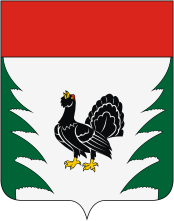 